LAPORAN AKHIRPENGENALAN LAPANGAN PERSEKOLAHAN II SEMESTER GASAL TAHUN AKADEMIK 2022/2023 DI UPTD SMPN 1 GALIS BANGKALAN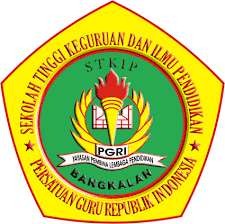 Disusun Oleh :Syarif Nadar Hudaa 2047711029PROGRAM STUDI PENDIDIKAN OLAHRAGA STKIP PGRI BANGKALAN2023HALAMAN PENGESAHANLaporan Pelaksanaan Pengenalan Lapangan Persekolahan (PLP) II oleh :Nama			: Syarif Nadar HudaaNpm			: 2047711029Program Studi		: Pendidikan Olahraga Telah diperiksa dan disetujui pada taggal        September 2023Dosen Pembimbing lapangan				        Guru Pamong
STKIP PGRI BangkalanSeptyaningrum Putri P, S.Or., M.Kes			Anna Aizatus Zahroh, S.Pd
NIDN. 0729099202					NIP. 19810805 200903 2 005					Mengetahui,		Kepala UPTD SMPN 1 GalisPurwanti Rahayuningsih, S.Pd
NIP. 19740607 199903 2 005	KATA PENGANTARPuji syukur saya panjatkan atas segala kemudahan yang datangnya dari Allah Subhanahu Wa Ta’alaa sehingga saya dapat melaksanakan kegiatan Pengenalan Lapangan Pesekolahan (PLP) II ini di UPTD SMPN 1 Galis Bangkalan serta dapat menyelesaikan laporan ini sesuai dengan jadwal yang telah ditentukan. Sholawat dan salam semoga selalu tercurah limpahkan kepada nabi Muhammad Shallallahu Alaihi Wa Sallam.Laporan akhir individu ini saya susun sesuai dengan panduan yang telah ditentukan oleh pihak kampus sebagai bentuk pertanggung jawaban atas kegiatan yang saya lakukan dari tanggal 21 Agustus hingga 16 September 2023. Kegiatan ini sempurna karena terjalinnya hubungan kerjasamadan dukungan yang baik oleh beberapa pihak yang terkait. Sehingga kami haturkan terimakasih kepada :Allah Subhanahu Wa Ta’alaa yang telah memudahkan dan melancarkan segala jenis kegiatan yang kami lakukan.Bapak Fajar Hidayatullah, M.Pd Selaku Ketua STKIP PGRI Bangkalan.Tim UPPL STKIP PGRI Bangkalan yang menjembatani proses kerjasama dari kampus pada pihak sekolah.Bapak Buyung Pambudi, M.Si selaku dosen pembimbing lapangan yang selalu memberikan kritik dan masukannya kepada seluruh mahasiswa.Ibu Heni Yuli Handayani, S.Pd.M.Kes selaku ketua program studi pendidikan olahraga.Ibu Purwanti Rahayuningsih, S.Pd selaku kepala UPTD SMPN 1 Galis Bangkalan yang telah menerima dan memberikan kesempatan kepada mahasiswa untuk lebih memperdalam pengetahuan dan wawasan dengan jangkauan yang sangat luas.Ibu Anna Aizatus Zahra, S.Pd selaku guru pamong lapangan yang selalu memberikan kritik dan masukannya kepada seluruh mahasiswa.Seluruh jajaran guru UPTD SMPN 1 Galis Bangkalan yang telah membimbing serta mengarahkan mahasiswanya dalam pembelajaran dilapangan.Seluruh siswa-siswi UPTD SMPN 1 Galis Bangkalan yang telah memberikan banyak pengalaman dan kenangan berharga selama mahasiswa berada dilingkungan sekolah.Seluruh anggota kelompok PLP II yang telah berjuang hingga akhir dari kegiatan ini.Seluruh pihak terkait yang tidak dapat kami sebutkan satu-persatu. Pada semua kegiatan yang dimudahkan selama proses berlangsung.Saya menyadari masih banyaknya kekurangan pada laporan yang telah saya susun. Maka dari itu, saya mengharapkan kritik dan masukan yang membangun agar penusunan laporan ini menjadi seperti yang diharapkan. Semoga laporan ini dapat memberikan gambaran dan pandangan baru kepada pembaca dalam kegiatan selanjutnya.Bangkalan, 16 September 2023Penyusun,Syarif Nadar HudaaNPM. 2047711029DAFTAR ISIBAB IPENDAHULUANLatar Belakang Masalah PLP IIPengenalan Lapangan Persekolahan (PLP) 2 merupakan salah satu kegiatan pendidikan dan pelatihan Pendidikan tenaga kependidikan. Pelatihan tersebut bertujuan untuk mempersiapkan calon-calon tenaga pendidik atau guru. Pengenalan lapangan persekolahan (PLP) 2 mencakup pembinaan dan pelatihan kemampuan pendidikan guru secara terbimbing dan terpadu guna memenuhi syarat pendidikan kependidikan. Kegiatan ini dilakukan agar calon tenaga pendidik atau guru bisa melatih mental juga kesiapan sebelum nantinya menjadi tenaga pendidik atau guru yang pendidikan. STKIP PGRI Bangkalan adalah Lembaga yang Pendidikan yang salah satu misinya adalah menyiapkan tenaga pendidik yang berkualitas, maka dari itu kegiatan pengenalan lapangan persekolahan (PLP) 2 ini sangat penting bagi mahasiswa yang nantinya akan menjadi tenaga pendidik atau guru. Melalui program ini saya sebagai mahasiswa PLP dilatih menjadi calon pendidik/guru yang tepat dan profesional.Sebelum pelaksanaan pengenalan lapangan persekolahan (PLP) II ini seluruh mahasiswa sudah dibekali, pada peerteaching dan microteaching. Adanya pembekalan ini agar mahasiswa tahu bagaimana cara mengelola kelas, siswa, dan menghadapi segala situasi yang memungkinkan terjadi dalam proses pembelajaran, sehingga ketika turun langsung ke lapangan mahasiswa sudah tahu apa yang harus dilakukan. Pelaksanaan pengenalan lapangan persekolahan (PLP) II ini tentu tidak sempurna, namun bimbingan dosen, kepala sekolah, guru-guru, dan rekan-rekan seperjuangan dapat membantu pengenalan lapangan persekolahan (PLP) II ini lebih baik.Tujuan PLP IIMemberikan pengalaman dan pelajaran bagi mahasiswa kependidikan agar dapat mempersiapkan dirinya sebagai tenaga kependidikan.Mempraktikkan ilmu yang telah diperoleh selama proses pembelajaran.Menambah ilmu pengetahuan serta dapat mengetahui bagaimana cara mengolah kelas, berinteraksi dengan siswa dan guru di sekolah.Manfaat PLP IIMendapatkan kesempatan untuk mempraktekkan bekal yang diperoleh selama proses pembelajaran.Mengetahui dan mengenal secara langsung kegiatan pembelajaran.Memperdalam pengalaman mahasiswa tentang pelaksanaan pendidikan.BAB IIPENYAJIAN LAPORAN KEGIATANPersiapan Pelaksanaan ProgramPembelajaran MicroteachingMicroteaching adalah tahapan kedua dalam pengenalan lapangan persekolahan program sarjana pendidikan yang dilaksanakan pada semesterV. sebagai tahapan kedua, kegiatan microteaching pada semester kelima, maka pengenalan lapangan perekolahan II (PLP II) dilaksanakan pada semester berikutnya (semester VI)Tujuan dilaksanakannya kegiatan microteaching ini adalah membangun landasan jati diri calon pendidik melalui beberapa bentuk kegiatan simulasi/praktikk mengajar dikampus sebagai berikut : (1) pembuatan perangkat pembelajaran, (2) pembuatan media pembelajaran, (3) simulasi/praktik mengajar dikelas dengan teman sebaya, (4) simulasi mengajar/praktik mengajar diruang microteaching dengan siswa dari sekolah. Sehingga dari tujuan di atas, mahasiswa mampu menguasai dan mencapai tujuan yang telah ditentukanPembekalan PLP IIPembekalan PLP II dilaksanakan sebelum mahasiswa terjun ke lapangan dengan tujuan agar konsep dan penerapan kegiatan disekolah dapat dipahami dengan baik oleh seluruh mahasiswa. Sehingga memiliki bekal yang matang dalam mengimplementasikannya dilapangan.      c.  Kalender Pendidikan Tahun Ajaran 2023-2024 Kalender pendidikan (Kaldik) merupakan suatu pengaturan waktu untuk kegiatan   pembelajaran   siswa   selama   satu   tahun   ajaran   yang mencakup permulaan tahun pelajaran, minggu efektif belajar, waktu pembelajaran efektif, dan hari libur. Kalender pendidikan dirancang untuk mempermudah guru dalam pelaksanaan proses belajar mengajar di kelas selama satu tahun. Perancangan kalender pendidikan juga untuk menjadikan seluruh indikator dari kompetensi dasar agar terlaksana sesuai waktu efektif pembelajaran selama satu tahun.d. Rencana pekan EfektifRencana Pekan Efektif (RPE) adalah hitungan hari-hari efektif yang ada pada tahun pelajaran yang sedang berlangsung. Untuk menyusun RPE yang harus dilihat dan diperhatikan adalah kalender akademik yang sedang berlangsung serta menjadi pedoman sekolah dalam menetapkan jumlah minggu/pekan efektif.Sebelum memasuki lebih dalam tentang cara membuat RPE, maka perlu diketahui dalam rincian pekan efektif terdapat beberapa tahapan untuk menyusun pekan efektif, diantaranya; (1) Untuk memudahkan dalam menghitung jumlah pekan efektif dalam satu semsester, maka terlebih dahulu harus menentukan jumlah hitungan hari-hari efektifnya dalam satu semester menggunakan kalender akademik. (2) Pekan tidak efektif adalah banyaknya pekan yang terdapat dalam kalender pendidikan, tetapi tidak dapat dipergunakan dalam kegiatan pembelajaran/tatap muka, yang terstruktur dalam pelaksanaan kegiatan pembelajaran dikelas. (3) Banyak pekan efektif adalah dimana hari-hari efektif untuk belajar yang dapat dipergunakan dalam suatu pembelajaran, maka untuk memudahkan mengetahui banyak pekan efektif caranya ialah dengan cara (semua jumlah pekan – jumlah pekan tidak efektif = jumlah efektif)e. Program TahunanProgram tahunan atau disingkat prota adalah sebuah rancangan atau gambaran yang dibuat secara sistematis guna mempersiapkan pelaksanaan kegiatan belajar yang efektif dalam lingkungan kelas. Program tahunan termasuk ke dalam program yang wajib dikembangkan dan dipersiapkan oleh seorang guru sebelum mengadakan pengajaran.f. Program SemesterProgram semester adalah program yang ditujukan untuk siswa yang akan belajar selama 1 semester. Pengertian dari semester sendiri yakni satuan waktu yang digunakan untuk menyelenggarakan program pendidikan yang berlangsung selama 6 bulan.g. Alur Tujuan Pembelajaran (ATP)Alur Tujuan Pembelajaran (ATP) adalah rangkaian tujuan pembelajaran yang tersusun secara sistematis dan logis di dalam fase secara utuh dan menurut urutan pembelajaran sejak awal hingga akhir suatu fase. Alur ini disusun secara linear sebagaimana urutan Tujuan Pembelajaran yang dilakukan sepanjang fase untuk mencapai Capaian Pembelajaran yang harus dicapai di akhir fase.h. Modul AjarModul Ajar adalah salah satu jenis perangkat ajar dalam Kurikulum Merdeka yang dirancang secara lengkap dan sistematis sebagai panduan dan pedoman guru dalam melaksanakan kegiatan pembelajaran. Perangkat ajar ini merupakan bentuk penerapan Alur Tujuan Pembelajaran (ATP) yang dikembangkan dari Capaian Pembelajaran (CP) dan dilengkapi dengan langkah-langkah pembelajaran, rencana asesmen, hingga sarana yang dibutuhkan agar dapat menjalani pembelajaran yang lebih terorganisir.Pelaksanaan ProgramPelaksanaan program Pengenalan Lpangan Persekolahan (PLP) II ini diselenggarakan pada jadwal yang telah ditetapkan oleh pihak kampus dengan timeline sebagai berikut :Persiapan Sebelum MengajarPersiapan sebelum dilaksanakannya proses pembelajaran dibutuhkan bagi setiap guru yang ingin melaksanakan pembelajaran, hal tersebut tidak jauh dari bagaimana persiapan saya dalam pembuatan modul ajar, media pembelajaran, dan evaluasi pembelajaran.Pembuatan Modul AjarModul ajar adalah dokumen yang berisi tujuan, langkah, dan media pembelajaran, serta asesmen yang dibutuhkan dalam satu unit/topik berdasarkan Alur Tujuan Pembelajaran (ATP).Modul sebagai sejenis satuan kegiatan belajar yang terencana, didesain guna membantu siswa menyelesaikan tujuan-tujuan tertentu. Modul adalah alat atau sarana pembelajaran yang berisi materi yang bertujuan agar peserta didik dapat belajar mandiri atau dengan bimbingan guru dalam kegiatan belajar mengajar dan cara untuk mengevaluasi yang dirancang secara sistematis, dan menarik untuk mencapai kompetensi yang diharapkan untuk mencapai tujuan pembelajaran. Fungsi modul yaitu :Adanya peningkatan motivasi belajar secara maksimal.Adanya peningkatan kreativitas guru dalam mempersiapkan alat dan bahan yang diperlukan serta pelayanan individual yang lebih mantap.Dapat mewujudkan prinsip maju berkelanjutan secara tidak terbatas.Dapat mewujudkan belajar yang lebih berkonsentrasi.Praktik MengajarDalam pelaksanaan praktik mengajar, saya diberi kesempatan dalam melakukan penilaian dengan jadwal yang telah disepakati oleh saya dan guru pamon.Alur Tujuan Pembelajaran (ATP)Alur Tujuan Pembelajaran (ATP) adalah rangkaian tujuan pembelajaran yang tersusun secara sistematis dan logis di dalam fase secara utuh dan menurut urutan pembelajaran sejak awal hingga akhir suatu fase. Alur ini disusun secara linear sebagaimana urutan Tujuan Pembelajaran yang dilakukan sepanjang fase untuk mencapai Capaian Pembelajaran yang harus dicapai di akhir fase.Modul AjarModul Ajar adalah salah satu jenis perangkat ajar dalam Kurikulum Merdeka yang dirancang secara lengkap dan sistematis sebagai panduan dan pedoman guru dalam melaksanakan kegiatan pembelajaran. Perangkat ajar ini merupakan bentuk penerapan Alur Tujuan Pembelajaran (ATP) yang dikembangkan dari Capaian Pembelajaran (CP) dan dilengkapi dengan langkah-langkah pembelajaran, rencana asesmen, hingga sarana yang dibutuhkan agar dapat menjalani pembelajaran yang lebih terorganisir.Umpan Balik Dari Guru PamongUmpan balik dari guru pamong merupakan kegiatan interaksi dan komunikasi yang dilakukan oleh masiswa yang dinilai, dengan guru pamong yang berperan sebagai evaluator sehingga refleksi terjadi dengan baik. Melalui refleksi antara saya dengan guru pamong, terdapat beberapa hal yang harus saya perhatikan lagi dalam proses pembelajaran yakni (1) kurangnya penguasaan materi, (2) kurangnya pengelolaan kelas, (3) tidak terdapat asesmen awal.Hasil Pelaksanaan ProgramFaktor PendukungLancarnya proses pelaksanaan PLP II ini tentu dibantu dan didukung oleh fasilitas sarana dan prasarana yang memadai sehingga mahasiswa mudah dalam mengaplikasikan proses pembelajaran. Berikut beberapa sarana dan prasarana yang dapat menunjang kelancaran proses pembelajaran adalah : ruang kelas, alat kebersihan, masjid, lapangan, dll.Faktor PenghambatSecara umum, faktor penghambat selama proses pelaksanaan PLP II ini tidak ada, namun ada beberapa hal yang menjadi faktor penghambat bagi mahasiswa selama proses pembelajaran dikelas. Contohnya. (1) kurangnya metode yang tepat dalam pengelolaan kelas, (2) kesiapan dalam menyiapkan modul ajar, (3) kurangnya pengetahuan terkait pengembangan kurikulum terbaruUpaya MengatasiUntuk dalam mengatasi faktor penghambat diatas adalah, mengkomunikasikan dengan guru pamong dan meminta arahan terkait kondisi siswa, dan efektivitas media yang baik dalam pembelajaran, serta pemahaman yang disalurkan kepada saya berkaitan dengan kurikulum terbaru (kurikulum merdeka)SimpulanBAB III PENUTUPPendidikan “merupakan usaha sadar dan terencana untuk mewujudkan suasana belajar dan proses pembelajaran agar peserta didik secara aktif mengembangkan potensi dirinya untuk memiliki kekuatan spiritual keagamaan, pengendalian diri, kepribadian, kecerdasan, akhlak mulia serta keterampilan yang diperlukan dirinya, masyarakat, bangsa dan negara” (UU No 20 tahun 2003)” Pendidikan merupakan penopang dalam meningkatkan sumber daya manusia terutama di negara yang berkembang seperti Indonesia.Didalam proses pembelajaran khususnya pada jenjang perguruan tinggi tentunya memiliki peraturan, visi dan misinya yang dimana salah satu dari tri fungsi perguruan tinggi ini yang menghubungkan kegiatan pengenalan lapangan persekolahan (PLP) II sebagai bentuk pengimplementasian dalam kegiatan pengajaran.SaranAlangkah lebih baiknya jika selama proses pelaksanaan Pengenalan Lapangan Persekolahan, mahasiswa diajak berbaur sehingga komunikasi dapat terjalin dengan baik.DAFTAR PUSTAKAhttps://www.quipper.com/id/blog/info-guru/modul-ajar/https://pusatinformasi.kolaborasi.kemdikbud.go.id/hc/en- us/articles/4948621244953-Tujuan-Pembelajaran-dan-Alur-Tujuan- Pembelajaran#:~:text=Alur%20Tujuan%20Pembelajaran%20(ATP)%20adalah, awal%20hingga%20akhir%20suatu%20fase.LAMPIRAN1. kalender Pendidikan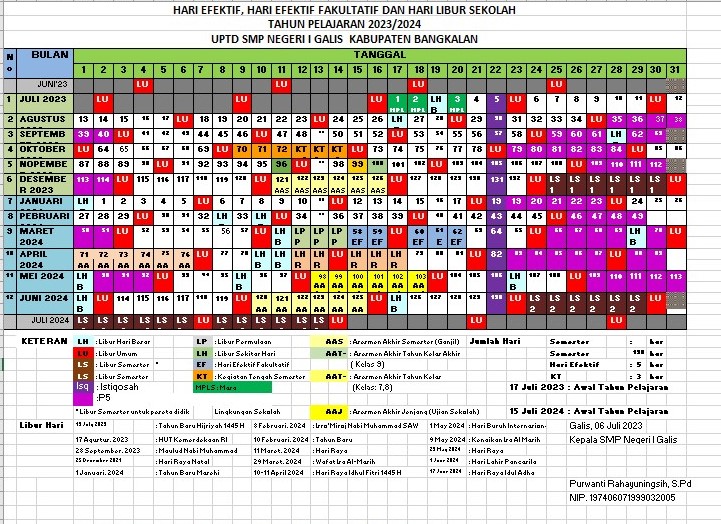 2. Rencana Pekan Efektif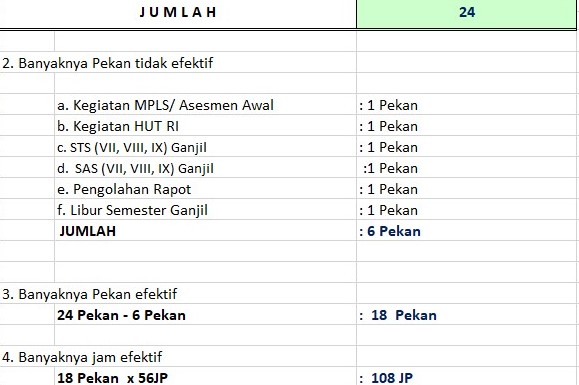 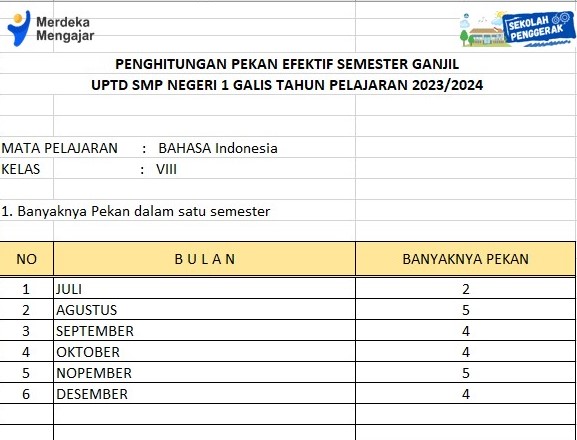 3. ATPPEMERINTAH KABUPATEN BANGKALANDINAS PENDIDIKAN DAN KEBUDAYAANSMP NEGERI 1 GALISALUR TUJUAN PEMBELAJARANTAHUN PELAJARAN 2023/2024A.	CAPAIAN PEMBELAJARAN	Pada fese ini, peserta didik mampu:Menunjukkan kemampuan dalam mempraktikkan keterampilan gerak spesifik sebagai hasil analisis pengetahuan yang benar, melakukan latihan aktivitas jasmani dan kebugaran untuk kesehatan sesuai dengan prinsip latihan, menunjukkan perilaku tanggung jawab personal dan sosial serta memonitornya secara mandiri, selain itu juga dapat mempertahankan nilai-nilai aktivitas jasmani.B.	ELEMEN CAPAIAN PEMBELAJARANMengetahui											Bangkalan, 16 September 2023Guru Pamong											Mahasiswa PLP IIAnna Aizatus Zahroh										Syarif Nadar HudaaNIP. 19810805 200903 2 005									NPM. 20477220294. PROTAPEMERINTAH KABUPATEN BANGKALANDINAS PENDIDIKAN DAN KEBUDAYAANSMP NEGERI 1 GALIS PROGRAM TAHUNANTAHUN PELAJARAN 2023-2024A.	CAPAIAN PEMBELAJARAN	Pada fese ini, peserta didik mampu:Menunjukkan kemampuan dalam mempraktikkan keterampilan gerak spesifik sebagai hasil analisis pengetahuan yang benar, melakukan latihan aktivitas jasmani dan kebugaran untuk kesehatan sesuai dengan prinsip latihan, menunjukkan perilaku tanggung jawab personal dan sosial serta memonitornya secara mandiri, selain itu juga dapat mempertahankan nilai-nilai aktivitas jasmani.B.	ELEMEN CAPAIAN PEMBELAJARANMengetahui								Bangkalan, 16 September 2023Guru Pamong								Mahasiswa PLP IIAnna Aizatus Zahroh							Syarif Nadar HudaaNIP. 19810805 200903 2 005						NPM. 2047722029Mengetahui								Bangkalan, 16 September 2023Guru Pamong								Mahasiswa PLP IIAnna Aizatus Zahroh							Syarif Nadar HudaaNIP. 19810805 200903 2 005						NPM. 20477220296. Modul Ajar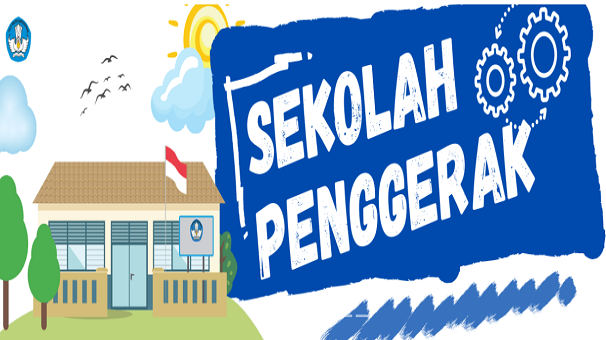 MODUL AJARPendidikan Jasmani Olahraga dan Kesehatan(PJOK)PERMAINAN BOLA BESAR (BOLA VOLI) KELAS VII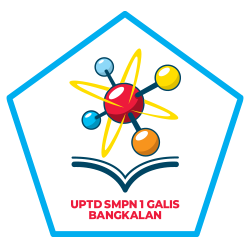 Penyusun:SYARIF NADAR HUDAATahun Pelajaran 2023-2024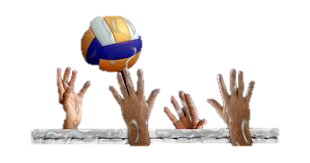 Capaian Pembelajaran	: Pada fase D, peserta didik dapat menunjukkan kemampuan berbagai aktivitas jasmani dan olaharaga sebagai hasil analisis pengetahuan yang benar, melakukan latihan aktivitas jasmani dan kebugaran untuk kesehatan sesuai dengan prinsip latihan, menunjukkan perilaku tanggung jawab personal dan sosial serta memonitornya secara mandiri, selain itu juga dapat menganalisis nilai-nilai aktivitas jasmani.Elemen Domain	: Menganalisis	  MempraktikkanKOMPETENSI AWALPeserta didik dapat menunjukkan kemampuan dalam mempraktekkan dan memahami variasi dan kombinasi pola gerak lokomotor, non-lokomotor, dan manipulatif dalam berbagai permainan net sesuai potensi dan kreativitasyang dimiliki.PROFIL PELAJAR PANCASILAKarakter Profil Pelajar Pancasila yang dikembangkan dalam modul ini adalah :Profil Pelajar Pancasila yang dikembangkan pada Fase D adalah mandiri dan  gotong-royong yang ditunjukkan melalui proses pembelajaran gerak spesifik permainan bola voli.SARANA DAN PRASARANABola voli atau bola sejenisnya (bola terbuat dari plastik, karet, dll).Lapangan permainan bola voli atau lapangan sejenisnya (lapangan bola basket atau  halaman sekolah).Net/rintangan (seutas tali).Peluit dan stopwatch.TARGET PESERTA DIDIKPeserta didik yang menjadi target dalam modul pembelajaran ini adalah Peserta didik reguler/tipikal: umum,MODEL PEMBELAJARANModel pembelajaran Luring tatap mukaMETODE PEMBELAJARANKolaborasi, diskusi, tanya jawab, dan praktikG.   SUMBER PEMBELAJARAN       Buku Siswa, Buku Guru, Modul, Internet, YouTobe, Tiktok.KOMPONEN INTIA. TUJUAN PEMBELAJARANPeserta didik menganalisis dan menunjukkan kemampuan dalam mempraktikkan aktivitas pembelajaran gerak spesifik passing bawah, passing atas permainan bola voli sesuai potensi dan kreativitas yang dimiliki serta mengembangkan nilai-nilai Profil Pelajar Pancasila dengan menanamkan nilai-nilai sikap seperti: mandiri dan gotong royong, serta dapat menerapkan pola perilaku hidup sehat dalam kehidupan sehari-hari.PEMAHAMAN BERMAKNASetelah peserta didik mempelajari dan melakukan aktivitas pembelajaran gerak spesifik permainan bola voli, manfaat apakah yang dirasakan olehnya? Dapatkah pengalaman pembelajaran ini diterapkan ke dalam kehidupan sehari-hari?PERTANYAAN PEMANTIKUntuk lebih memahami materi yang akan kalian pelajari maka perhatikan dan jawablah pertanyaan-pertanyaan berikut:Mengapa peserta didik perlu memahami dan menguasai aktivitas pembelajaran gerak spesifik passing bawah, passing atas permainan bola voli?KEGIATAN PEMBELAJARANKEGIATAN PEMBELAJARAN 1Persiapan mengajarMembaca kembali Modul Ajar yang telah dipersiapkan guru sebelumnya.Membaca kembali buku-buku sumber yang berkaitan dengan aktivitas pembelajaran gerak spesifik permainan bola voli.Menyiapkan alat pembelajaran, diantaranya:Lapangan permainan bola voli atau lapangan sejenisnya (lapangan bola basket atau halaman sekolah).Bola voli atau bola sejenisnya (bola terbuat dari plastik, karet, balon dll).Net/rintangan (seutas tali).Gambar dan video pembelajaran permainan bola voli.Peluit dan stopwatch.Lembar kerja siswa (student work sheet) yang berisi perintah dan indikator tugas gerak.Kegiatan PengajaranLangkah-langkah kegiatan pengajaran antara lain sebagai berikut:Kegiatan pendahuluan (20 menit)Guru meminta salah seorang peserta didik untuk menyiapkan barisan di lapangan sekolah dan mengucapkan salam atau selamat pagi kepada peserta didik.Guru meminta salah seorang peserta didik untuk memimpin doa, dan peserta didik berdoa sesuai dengan agamanya masing-masing.Guru memastikan bahwa semua peserta didik dalam keadaan sehat, bila ada peserta didik yang kurang sehat (sakit), maka guru meminta peserta didik tersebut untuk berisitirahat di kelas.Guru memotivasi peserta didik untuk mengondisikan suasana belajar yang menyenangkan dengan mengajukan pertanyaan tentang manfaat olahraga bagi kesehatan dan kebugaran.Guru mengecek penguasaan kompetensi yang sudah dipelajari sebelumnya, dengan cara tanya jawab.Guru menjelaskan kompetensi yang harus dikuasai peserta didik setelah proses pembelajaran (seperti yang tercantum dalam indikator ketercapaian kompetensi) disertai dengan penjelasan manfaat dari kegiatan bermain bola voli: misalnya bahwa bermain bola voli adalah salah satu aktivitas yang dapat meningkatkan kebugaran jasmani dan prestasi cabang olahraga bola voli.Guru menyampaikan cakupan materi yang akan dipelajari yaitu: aktivitas gerak spesifik passing bawah, passing atas permainan bola voli.Guru menjelaskan teknik asesmen untuk kompetensi aktivitas pembelajaran gerak spesifik permainan bola voli, baik kompetensi sikap (Profil Pelajar Pancasila) dengan observasi dalam bentuk jurnal, yaitu pengembangan nilai-nilai karakter gotong royong dan mandiri, kompetensi pengetahuan: mengevaluasi aktivitas pembelajaran gerak spesifik passing bawah, passing atas permainan bola voli menggunakan tes tertulisdan kompetensi terkait keterampilan yaitu: mempraktikkan aktivitas pembelajaran gerak spesifik passing bawah, passing atas permainan bola voli, serta bermain bola voli dalam bentuk yang sederhana dengan peraturan yang dimodifikasi.Dilanjutkan dengan pemanasan agar peserta didik terkondisikan dalam materi yang akan diajarkan dengan perasaan yang menyenangkan. Pemanasan dalam bentuk permainan. Nama permainannya adalah permainan kucing-tikus:Peserta didik dibagi menjadi empat kelompok besar (peserta didik putera dan puteri dibagi sama banyak). Kalau jumlah peserta didik 32 orang, maka satu kelompok terdiri dari 8 peserta didik.Cara bermain: (1) Masing-masing kelompok peserta didik membentuk lingkaran,(2) Salah seorang peserta didik bertugas sebagai tikus dan peserta didik yang lain sebagai kucing, (3) Bola dioperkan dan ditangkap oleh peserta didik yang menjadi kucing, (4) Kemudian peserta didik yang menjadi tikus berusaha merebut/meraih bola tersebut. Apabila bola tersebut dapat direbut/diraih oleh peserta didik yang sebagai tikus, maka tugasnya berganti sebagai kucing. Begitu juga sebaliknya.Berdasarkan pengamatan guru pada permainan, dipilih sejumlah peserta didik yang dianggap cukup mampu untuk menjadi tutor bagi temannya dalam aktivitas berikutnya.Dalam pembelajaran ini disamping dapat mengembangkan elemen gerak spesifik dan pengetahuan gerak, peserta didik juga diharapkan dapat mengembangkan nilai-nilai Profil Pelajar Pancasila pada eleman Gotong Royong dan Mandiri dengan meregulasi dan menginternalisasi nilai-nilai gerak seperti: berkolaborasi, kepedulian, berbagai, pemahaman diri dan situasi yang dihadapi, dan meregulasi diri, serta dapat menerapkan pola perilaku hidup sehat dalam kehidupan sehari- hari.Kegiatan Inti (80 menit)Langkah-langkah kegiatan pembelajaran inti dengan prosedur sebagai berikut:Passing bola voli adalah usaha yang dilakukan oleh suatu pemain untuk mengoper bola ke teman timnya untuk dimainkan di daerah sendiri. Passing bawah merupakan gerakan untuk mengoper bola ke teman yang dilakukan dengan kedua tangan dikepal dan dipukul dari bawah ke atas. Perkenaan bola di tangan ada di bagian pergelangan tangan. Hasil bola dari passing ini adalah melambung.Bentuk-bentuk aktivitas pembelajaran gerak spesifik passing bawah antara lain sebagai berikut:Guru membagikan lembar kerja yang berisikan tentang fakta, konsep, dan prosedurserta mempraktikkan aktivitas pembelajaran gerak spesifik passing bawah permainan bola voli.Materi 1: Aktivitas pembelajaran gerak spesifik passing bawah dengan melambungkan bola dan membiarkan bola jatuh pada lengan yang dirapatkan dan diluruskan permainan bola voli.Materi 2: Aktivitas pembelajaran gerak spesifik passing bawah melalui atas net/tali yang dipasang melintang secara berpasangan permainan bola voli.Guru melakukan pengamatan selama proses pembelajaran berlangsung.Melakukan klarifikasi terkait penjelasan dan gambar gerakan dengan peragaan jika diperlukan.Guru melakukan asesmen dan umpan balik selama proses pembelajaran berlangsung.Setelah peserta didik melakukan aktivitas pembelajaran gerak spesifik passing bawah permainan bola voli, peserta didik diminta untuk menuliskan kesulitan-kesulitan, kesalahan-kesalahan, dan bagaimana cara memperbaikinya dalam melakukan aktivitas pembelajaran gerak spesifik passing bawah permainan bola voli. Kemudian melaporkan hasil capaian belajar yang diperoleh dalam buku catatan atau buku tugas kepada guru.Setelah peserta didik melakukan aktivitas pembelajaran gerak spesifik passing bawah permainan bola voli, dilanjutkan dengan mempelajari aktivitas pembelajaran gerak spesifik passing atas permainan bola voli.Passing atas atau disebut set up adalah usaha pemain untuk mengoper bola yang dilakukan saat bola di atas kepala dengan menggunakan kedua tangan secara bersamaan. Passing atas, merupakan teknik untuk mengoper bola ke teman yang dilakukan dengan kedua tangan tepatnya mengenai jari-jari tangan. Passing ini sangat baik untuk mengoper sebagai umpan smash. Hasil bola dari passing ini adalah melambung ke atas.Bentuk-bentuk aktivitas pembelajaran gerak spesifik passing atas antara lain sebagai berikut:Guru membagikan lembar kerja yang berisikan tentang fakta, konsep, dan prosedur serta mempraktikkan aktivitas pembelajaran gerak spesifik passing atas dengan melambungkan dan menangkap bola permainan bola voli.Materi 1: Aktivitas pembelajaran gerak spesifik passing atas dengan melambungkan dan menangkap bola permainan bola voli.Materi 2: Aktivitas pembelajaran gerak spesifik passing atas dengan melambungkan dan menangkap bola dilakukan di tempat, sambil berjalan (maju- mundur dan menyamping) permainan bola voli.Matteri 3: Aktivitas pembelajaran gerak spesifik passing atas dengan melambungkan dan menangkap bola sambil berjalan maju dan mundur permainan bola voli.Guru melakukan pengamatan selama proses pembelajaran berlangsung.Guru melakukan asesmen dan umpan balik selama proses pembelajaran berlangsung.Refleksi:Lakukan aktivitas pembelajaran gerak spesifik passing atas permainan bola voli. Unsur-unsur yang dinilai adalah kesesuaian melakukan gerakan (penilaian proses) meliputi: sikap awal, pelaksanaan gerakan, dan sikap akhir.Setelah peserta didik melakukan aktivitas pembelajaran gerak spesifik passing atas permainan bola voli, peserta didik diminta untuk menuliskan kesulitan-kesulitan, kesalahan-kesalahan, dan bagaimana cara memperbaikinya dalam melakukan aktivitas pembelajaran gerak spesifik passing atas permainan bola voli. Kemudian melaporkan hasil capaian belajar yang diperoleh dalam buku catatan atau buku tugas kepada guru.Setelah peserta didik melakukan aktivitas pembelajaran gerak spesifik passing atas permainan bola voli, dilanjutkan dengan mempelajari aktivitas pembelajaran gerak spesifik passing bawah dan passing atas permainan bola voli.Bentuk-bentuk aktivitas pembelajaran gerak spesifik passing bawah da passing atas permainan bola voli dapat dilakukan dengan berbagai cara antara lain sebagai berikut:Guru membagikan lembar kerja yang berisikan tentang fakta, konsep, dan prosedur serta mempraktikkan aktivitas pembelajaran gerak spesifik passing bawah dan passing atas secara perorangan atau berkelompok permainan bola voli.Materi 1: Aktivitas pembelajaran gerak spesifik passing bawah dan passing atas secara perorangan atau berkelompok permainan bola voli.Materi 2: Aktivitas pembelajaran gerak spesifik passing atas dan bawah bergerak maju, mundur, dan menyamping diawali dengan melambungkan bola oleh teman dari depan permainan bola voli.Materi 4: Aktivitas pembelajaran gerak spesifik passing atas dan bawah secara langsung dalam formasi lingkaran diawali dengan melambungkan bola oleh teman yang berada ditengah-tengah lingkaran permainan bola voli.Guru melakukan pengamatan selama proses pembelajaran berlangsung.Melakukan klarifikasi terkait penjelasan dan gambar gerakan dengan peragaan jika diperlukan.Guru melakukan asesmen dan umpan balik selama proses pembelajaran berlangsung.ASESMENMenilai Keterangan Tujuan Pembelajaran:Asesmen IndividuJenis Asesmen:Pengetahuan (lisan dan tertulis).Keterampilan (praktik dan kinerja).Sikap (mandiri dan gotong royong).Portopolio. PENGAYAAN DAN REMEDIALPengayaanPengayaan diberikan oleh guru terhadap proses pembelajaran yang dilakukan pada setiap aktivitas pembelajaran. Pengayaan dilakukan apabila setelah diadakan asesmen pada kompetensi yang telah diajarkan pada peserta didik pada setiap aktivitas pembelajaran, nilai yang dicapai melampaui kompetensi yang telah ditetapkan oleh guru. Pengayaan dilakukan dengan cara menaikkan tingkat kesulitan permainan dengan cara mengubah jumlah pemain, memperketat peraturan, menambah alat yang digunakan, serta menambah tingkat kesulitan tugas keterampilan yang diberikan.RemedialRemedial dilakukan oleh guru terintegrasi dalam pembelajaran yaitu dengan memberikan intervensi yang sesuai dengan level kompetensi peserta didik dari mana guru mengetahui level kompetensi peserta didik. Level kompetensi diketahui dari refleksi yang dilakukan setiap kali pembelajaran. Remedial dilakukan dengan cara menetapkan atau menurunkan tingkat kesulitan dalam materi pembelajaran.G. REFLEKSI PEMBELAJARANRefleksi Peserta DidikKesulitan-kesulitan apa saja yang peserta didik alami/temukan dalam melakukanaktivitas pembelajaran gerak spesifik permainan bola voli.Kesalahan-kesalahan apa saja yang peserta didik alami/temukan dalam melakukanaktivitas pembelajaran gerak spesifik permainan bola voli.Bagaimana cara memperbaiki kesalahan-kesalahan yang peserta didik alami/ temukan dalam melakukan aktivitas pembelajaran gerak spesifik permainan  bola voli.Bangkalan, 16 September 2023Guru PamongMahasiswa PLP II PJOKAnna Aizatus Zahra, S.Pd		Syarif Nadar Hudaa
NIP. 19810805 200903 2 005		NPM. 2047711029	  Mengetahui,
Kepala UPTD SMPN 1 GalisPurwanti Rahayuningsih, S.Pd
NIP. 19740607 199903 2 005
LAMPIRANLEMBAR KERJA PESERTA DIDIKNAMA SISWA :…………………………………..KELAS :………………………………….BAHAN BACAAN GURU DAN PESERTA DIDIKBuku PJOKGambar passing dan shooting permainan bola voliVideo passing dan shooting permainan bola voli7.  Dokumentasi Pelaksanaan PLP II SMPN 1 Galis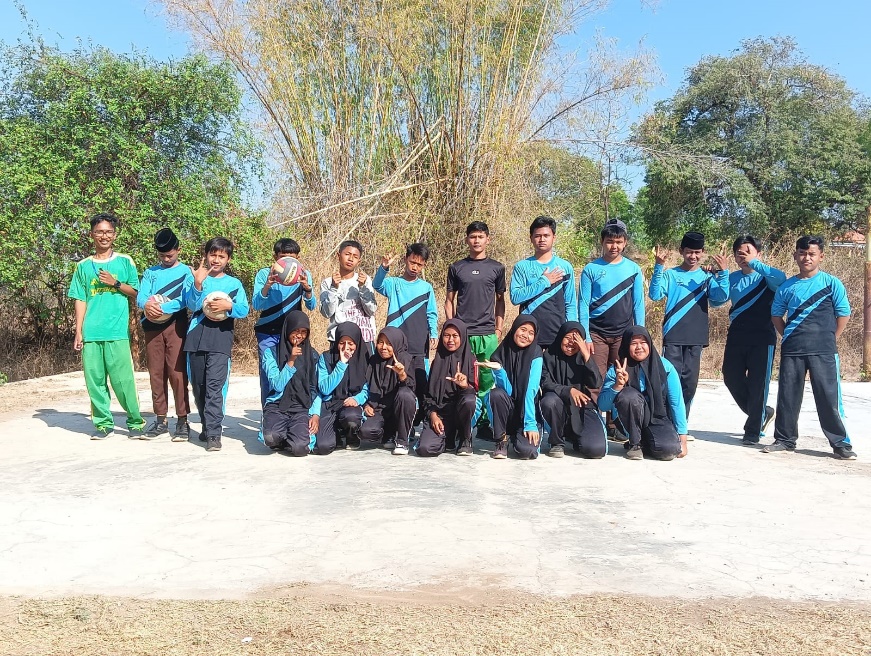 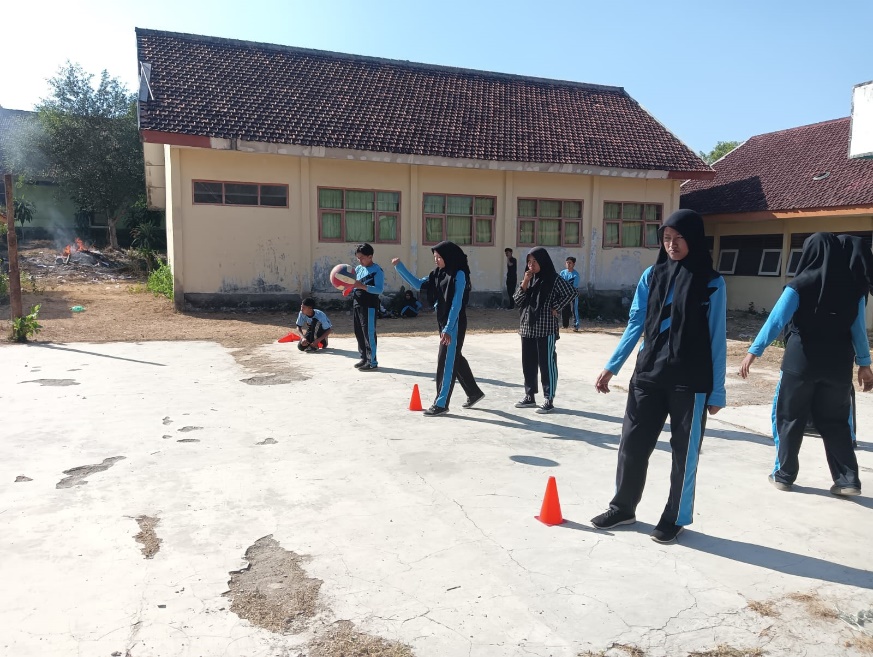 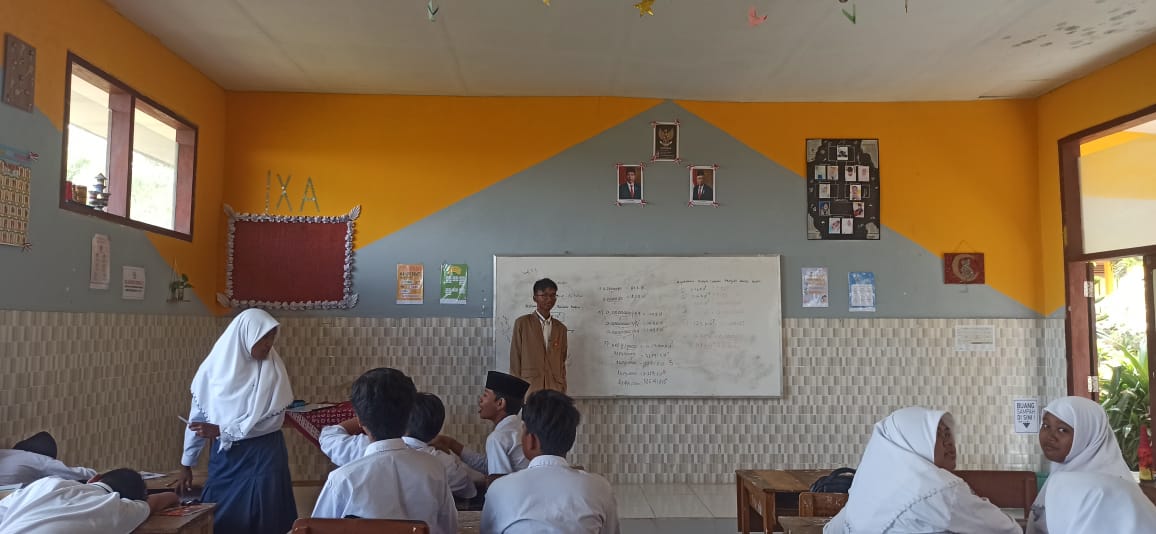 KegiatanTanggalKeterangan21 Agustus 2023Pembukaan PLP IISeluruh Mahasiswa,DPL, Koordinator lapangan, dan Staf guru21 Agustus – 18September 2023Pelaksanaan PLP IISeluruh mahasiswa PLP18 September 2023Penutupan PLP IISeluruh Mahasiswa, DPL, Koordinatorlapangan, dan Staf guruMata Pelajaran	: PJOKKelas/Semester	: VII / GanjilFase	: DAlokasi Waktu	:ELEMENCAPAIAN PEMBELAJARANKeterampilan GerakPeserta didik dapat menunjukkan kemampuan dalam mempraktikkan hasil analisis keterampilan gerak spesifik berupa permainan dan olahraga, aktivitas senam, aktivitas gerak berirama, dan aktivitas permainan dan olahraga air (kondisional).Pengetahuan GerakPeserta didik dapat menganalisis fakta, konsep, dan prosedur dalam melakukan berbagai keterampilan gerak spesifik berupa permainan dan olahraga, aktivitas senam, aktivitas gerak berirama, dan aktivitas permainan dan olahraga air (kondisional).Pemanfaatan GerakPeserta didik dapat menganalisis fakta, konsep, dan prosedur serta mempraktikkan latihan pengembangan kebugaran jasmani terkait kesehatan (physicsl fittness related health) dan kebugaran jasmani terkait keterampilan (physicsl fittness related skills), berdasarkan prinsip latihan (Frequency, Intensity, Time, Type/ FITT) untuk mendapatkan kebugaran dengan status baik. Peserta didik juga dapat menunjukkan kemampuan dalam mengembangkan pola perilaku hidup sehat berupa melakukan pencegahan bahaya pergaulan bebas dan memahami peran aktivitas jasmani terhadap pencegahan penyakit tidak menular disebabkan kurangnya aktivitas jasmani.Pengembangan Karakter dan Internalisasi Nilai-nilai GerakPeserta didik proaktif melakukan dan mengajak untuk memelihara dan memonitor peningkatan derajat kebugaran jasmani dan kemampuan aktivitas jasmani lainnya, serta menunjukkan keterampilan bekerja sama dengan merujuk peraturan dan pedoman untuk menyelesaikan perbedaan dan konflik antar individu. Peserta didik juga dapat mempertahankan adanya interaksi sosial yang baik dalam aktivitas jasmani.Tujuan PembelajaranTujuan PembelajaranMateriIndikator Tujuan PembelajaranProfil Pelajar PancasilaKata KunciKegiatan PembelajaranGlosariumAlokasi WaktuSumber BelajarPenilaian1.1memahami aktivitas gerak spesifik melempar, menangkap, menggiring, menembak bola, rebound, dan pivot dalam permainan bola basket sesuai potensi dan kreativitas yang dimiliki peserta didik.Permainan Bola BasketMempelajari Sejarah singkat permainan bola basketBeriman, bertakwa kepada Tuhan Yang Maha Esa dan berakhlak mulia. Berkebinekaan global.Bergotong royong.Mandiri.Bernalar kritis.KreatifBola Basket, melempar bola, menangkap bola, Dribling, Shooting, Rebound.Sejarah singkat permainan bola basket, Gerak spesifik melempar bola, Gerak spesifik menangkap bola, dan Bermain lempar tangkap bolaDribling dan Lomba driblingShooting, rebound, dan Lomba shootingBola Basket, melempar bola, menangkap bola, Dribling, Shooting, Rebound.9 JPBuku Panduan Guru dan Siswa Pendidikan Jasmani, Olahraga dan Kesehatan Kelas VII Kemendikbud Pusat Kurikulum dan Perbukuan.Sumber lain yang RelevanInternet gurubantu.comDan Lingkungan sekitar dan Lain-lain.Sikap PemahamanKeterampilan 1.2mengidentifikasi bentuk-bentuk aktivitas gerak spesifik melempar, menangkap, menggiring, menembak bola, rebound, dan pivot dalam permainan bola basket sesuai potensi dan kreativitas yang dimiliki peserta didik.Permainan Bola BasketMempraktekkan Gerak spesifik melempar bola.Beriman, bertakwa kepada Tuhan Yang Maha Esa dan berakhlak mulia. Berkebinekaan global.Bergotong royong.Mandiri.Bernalar kritis.KreatifBola Basket, melempar bola, menangkap bola, Dribling, Shooting, Rebound.Sejarah singkat permainan bola basket, Gerak spesifik melempar bola, Gerak spesifik menangkap bola, dan Bermain lempar tangkap bolaDribling dan Lomba driblingShooting, rebound, dan Lomba shootingBola Basket, melempar bola, menangkap bola, Dribling, Shooting, Rebound.9 JPBuku Panduan Guru dan Siswa Pendidikan Jasmani, Olahraga dan Kesehatan Kelas VII Kemendikbud Pusat Kurikulum dan Perbukuan.Sumber lain yang RelevanInternet gurubantu.comDan Lingkungan sekitar dan Lain-lain.Sikap PemahamanKeterampilan 1.2mengidentifikasi bentuk-bentuk aktivitas gerak spesifik melempar, menangkap, menggiring, menembak bola, rebound, dan pivot dalam permainan bola basket sesuai potensi dan kreativitas yang dimiliki peserta didik.Permainan Bola BasketMempraktekkan Gerak spesifik menangkap bola.Beriman, bertakwa kepada Tuhan Yang Maha Esa dan berakhlak mulia. Berkebinekaan global.Bergotong royong.Mandiri.Bernalar kritis.KreatifBola Basket, melempar bola, menangkap bola, Dribling, Shooting, Rebound.Sejarah singkat permainan bola basket, Gerak spesifik melempar bola, Gerak spesifik menangkap bola, dan Bermain lempar tangkap bolaDribling dan Lomba driblingShooting, rebound, dan Lomba shootingBola Basket, melempar bola, menangkap bola, Dribling, Shooting, Rebound.9 JPBuku Panduan Guru dan Siswa Pendidikan Jasmani, Olahraga dan Kesehatan Kelas VII Kemendikbud Pusat Kurikulum dan Perbukuan.Sumber lain yang RelevanInternet gurubantu.comDan Lingkungan sekitar dan Lain-lain.Sikap PemahamanKeterampilan 1.3menganalisis prosedur aktivitas gerak spesifik melempar, menangkap, menggiring, menembak bola, rebound, dan pivot dalam permainan bola basket sesuai potensi dan kreativitas yang dimiliki peserta didik.Permainan Bola BasketBermain lempar tangkap bola.Beriman, bertakwa kepada Tuhan Yang Maha Esa dan berakhlak mulia. Berkebinekaan global.Bergotong royong.Mandiri.Bernalar kritis.KreatifBola Basket, melempar bola, menangkap bola, Dribling, Shooting, Rebound.Sejarah singkat permainan bola basket, Gerak spesifik melempar bola, Gerak spesifik menangkap bola, dan Bermain lempar tangkap bolaDribling dan Lomba driblingShooting, rebound, dan Lomba shootingBola Basket, melempar bola, menangkap bola, Dribling, Shooting, Rebound.9 JPBuku Panduan Guru dan Siswa Pendidikan Jasmani, Olahraga dan Kesehatan Kelas VII Kemendikbud Pusat Kurikulum dan Perbukuan.Sumber lain yang RelevanInternet gurubantu.comDan Lingkungan sekitar dan Lain-lain.Sikap PemahamanKeterampilan 1.4menyusun konsep aktivitas gerak spesifik melempar, menangkap, menggiring, menembak bola, rebound, dan pivot dalam permainan bola basket sesuai potensi dan kreativitas yang dimiliki peserta didik.Permainan Bola BasketMelakukan Dribling.Beriman, bertakwa kepada Tuhan Yang Maha Esa dan berakhlak mulia. Berkebinekaan global.Bergotong royong.Mandiri.Bernalar kritis.KreatifBola Basket, melempar bola, menangkap bola, Dribling, Shooting, Rebound.Sejarah singkat permainan bola basket, Gerak spesifik melempar bola, Gerak spesifik menangkap bola, dan Bermain lempar tangkap bolaDribling dan Lomba driblingShooting, rebound, dan Lomba shootingBola Basket, melempar bola, menangkap bola, Dribling, Shooting, Rebound.9 JPBuku Panduan Guru dan Siswa Pendidikan Jasmani, Olahraga dan Kesehatan Kelas VII Kemendikbud Pusat Kurikulum dan Perbukuan.Sumber lain yang RelevanInternet gurubantu.comDan Lingkungan sekitar dan Lain-lain.Sikap PemahamanKeterampilan 1.4menyusun konsep aktivitas gerak spesifik melempar, menangkap, menggiring, menembak bola, rebound, dan pivot dalam permainan bola basket sesuai potensi dan kreativitas yang dimiliki peserta didik.Permainan Bola BasketMengadakan Lomba dribbling.Beriman, bertakwa kepada Tuhan Yang Maha Esa dan berakhlak mulia. Berkebinekaan global.Bergotong royong.Mandiri.Bernalar kritis.KreatifBola Basket, melempar bola, menangkap bola, Dribling, Shooting, Rebound.Sejarah singkat permainan bola basket, Gerak spesifik melempar bola, Gerak spesifik menangkap bola, dan Bermain lempar tangkap bolaDribling dan Lomba driblingShooting, rebound, dan Lomba shootingBola Basket, melempar bola, menangkap bola, Dribling, Shooting, Rebound.9 JPBuku Panduan Guru dan Siswa Pendidikan Jasmani, Olahraga dan Kesehatan Kelas VII Kemendikbud Pusat Kurikulum dan Perbukuan.Sumber lain yang RelevanInternet gurubantu.comDan Lingkungan sekitar dan Lain-lain.Sikap PemahamanKeterampilan 1.5mempraktikkan aktivitas gerak spesifik melempar, menangkap, menggiring, menembak bola, rebound, dan pivot permainan bola basket sesuai potensi dan kreativitas yang dimiliki peserta didik.Permainan Bola BasketMelakukan  Shooting.Beriman, bertakwa kepada Tuhan Yang Maha Esa dan berakhlak mulia. Berkebinekaan global.Bergotong royong.Mandiri.Bernalar kritis.KreatifBola Basket, melempar bola, menangkap bola, Dribling, Shooting, Rebound.Sejarah singkat permainan bola basket, Gerak spesifik melempar bola, Gerak spesifik menangkap bola, dan Bermain lempar tangkap bolaDribling dan Lomba driblingShooting, rebound, dan Lomba shootingBola Basket, melempar bola, menangkap bola, Dribling, Shooting, Rebound.9 JPBuku Panduan Guru dan Siswa Pendidikan Jasmani, Olahraga dan Kesehatan Kelas VII Kemendikbud Pusat Kurikulum dan Perbukuan.Sumber lain yang RelevanInternet gurubantu.comDan Lingkungan sekitar dan Lain-lain.Sikap PemahamanKeterampilan 1.5mempraktikkan aktivitas gerak spesifik melempar, menangkap, menggiring, menembak bola, rebound, dan pivot permainan bola basket sesuai potensi dan kreativitas yang dimiliki peserta didik.Permainan Bola BasketMelakukan rebound.Beriman, bertakwa kepada Tuhan Yang Maha Esa dan berakhlak mulia. Berkebinekaan global.Bergotong royong.Mandiri.Bernalar kritis.KreatifBola Basket, melempar bola, menangkap bola, Dribling, Shooting, Rebound.Sejarah singkat permainan bola basket, Gerak spesifik melempar bola, Gerak spesifik menangkap bola, dan Bermain lempar tangkap bolaDribling dan Lomba driblingShooting, rebound, dan Lomba shootingBola Basket, melempar bola, menangkap bola, Dribling, Shooting, Rebound.9 JPBuku Panduan Guru dan Siswa Pendidikan Jasmani, Olahraga dan Kesehatan Kelas VII Kemendikbud Pusat Kurikulum dan Perbukuan.Sumber lain yang RelevanInternet gurubantu.comDan Lingkungan sekitar dan Lain-lain.Sikap PemahamanKeterampilan 1.6menunjukkan sikap berakhlak mulia, mandiri, kebinekaan global, gotongroyong, bernalar kritis, dan kreatif.Permainan Bola BasketMengadakan Lomba shooting.Beriman, bertakwa kepada Tuhan Yang Maha Esa dan berakhlak mulia. Berkebinekaan global.Bergotong royong.Mandiri.Bernalar kritis.KreatifBola Basket, melempar bola, menangkap bola, Dribling, Shooting, Rebound.Sejarah singkat permainan bola basket, Gerak spesifik melempar bola, Gerak spesifik menangkap bola, dan Bermain lempar tangkap bolaDribling dan Lomba driblingShooting, rebound, dan Lomba shootingBola Basket, melempar bola, menangkap bola, Dribling, Shooting, Rebound.9 JPBuku Panduan Guru dan Siswa Pendidikan Jasmani, Olahraga dan Kesehatan Kelas VII Kemendikbud Pusat Kurikulum dan Perbukuan.Sumber lain yang RelevanInternet gurubantu.comDan Lingkungan sekitar dan Lain-lain.Sikap PemahamanKeterampilan 2.1Memahami konsep aktivitas gerak spesifik passing bawah, passing atas, servis bawah, servis atas, spike dan bendungan di dalam permainan bola voli.Permainan Bola VoliMelakukkan Gerak spesifik passing bawah.Beriman, bertakwa kepada Tuhan Yang Maha Esa dan berakhlak mulia. Berkebinekaan global.Bergotong royong.Mandiri.Bernalar kritis.KreatifBola voli, Gerak spesifik passing bawah, Gerak spesifik servis bawah, Gerak spesifik passing atas, Gerak spesifik servis atas, Gerak spesifik spike, dan Gerak spesifik block. Gerak spesifik passing bawah, Gerak spesifik servis bawah, dan Bermain bola voli dengan peraturan sederhanaLapangan permainan bola voli, Gerak spesifik passing atas, Gerak spesifik servis atas, dan Bermain dengan peraturan yang sederhanaGerak spesifik spike, Gerak spesifik block, dan Bermain dengan peraturan yang sederhanaBola voli, Gerak spesifik passing bawah, Gerak spesifik servis bawah, Gerak spesifik passing atas, Gerak spesifik servis atas, Gerak spesifik spike, dan Gerak spesifik block.9 JPBuku Panduan Guru dan Siswa Pendidikan Jasmani, Olahraga dan Kesehatan Kelas VII Kemendikbud Pusat Kurikulum dan Perbukuan.Sumber lain yang RelevanInternet gurubantu.com .orgDan Lingkungan sekitar dan Lain-lain.Sikap PemahamanKeterampilan2.1Memahami konsep aktivitas gerak spesifik passing bawah, passing atas, servis bawah, servis atas, spike dan bendungan di dalam permainan bola voli.Permainan Bola VoliMelakukkan Gerak spesifik servis bawah.Beriman, bertakwa kepada Tuhan Yang Maha Esa dan berakhlak mulia. Berkebinekaan global.Bergotong royong.Mandiri.Bernalar kritis.KreatifBola voli, Gerak spesifik passing bawah, Gerak spesifik servis bawah, Gerak spesifik passing atas, Gerak spesifik servis atas, Gerak spesifik spike, dan Gerak spesifik block. Gerak spesifik passing bawah, Gerak spesifik servis bawah, dan Bermain bola voli dengan peraturan sederhanaLapangan permainan bola voli, Gerak spesifik passing atas, Gerak spesifik servis atas, dan Bermain dengan peraturan yang sederhanaGerak spesifik spike, Gerak spesifik block, dan Bermain dengan peraturan yang sederhanaBola voli, Gerak spesifik passing bawah, Gerak spesifik servis bawah, Gerak spesifik passing atas, Gerak spesifik servis atas, Gerak spesifik spike, dan Gerak spesifik block.9 JPBuku Panduan Guru dan Siswa Pendidikan Jasmani, Olahraga dan Kesehatan Kelas VII Kemendikbud Pusat Kurikulum dan Perbukuan.Sumber lain yang RelevanInternet gurubantu.com .orgDan Lingkungan sekitar dan Lain-lain.Sikap PemahamanKeterampilan2.1Memahami konsep aktivitas gerak spesifik passing bawah, passing atas, servis bawah, servis atas, spike dan bendungan di dalam permainan bola voli.Permainan Bola VoliMelakukkan  Bermain bola voli dengan peraturan sederhana dengan passing bawah.Beriman, bertakwa kepada Tuhan Yang Maha Esa dan berakhlak mulia. Berkebinekaan global.Bergotong royong.Mandiri.Bernalar kritis.KreatifBola voli, Gerak spesifik passing bawah, Gerak spesifik servis bawah, Gerak spesifik passing atas, Gerak spesifik servis atas, Gerak spesifik spike, dan Gerak spesifik block. Gerak spesifik passing bawah, Gerak spesifik servis bawah, dan Bermain bola voli dengan peraturan sederhanaLapangan permainan bola voli, Gerak spesifik passing atas, Gerak spesifik servis atas, dan Bermain dengan peraturan yang sederhanaGerak spesifik spike, Gerak spesifik block, dan Bermain dengan peraturan yang sederhanaBola voli, Gerak spesifik passing bawah, Gerak spesifik servis bawah, Gerak spesifik passing atas, Gerak spesifik servis atas, Gerak spesifik spike, dan Gerak spesifik block.9 JPBuku Panduan Guru dan Siswa Pendidikan Jasmani, Olahraga dan Kesehatan Kelas VII Kemendikbud Pusat Kurikulum dan Perbukuan.Sumber lain yang RelevanInternet gurubantu.com .orgDan Lingkungan sekitar dan Lain-lain.Sikap PemahamanKeterampilan2.2 Menganalisis prinsip dan prosedur aktivitas gerak spesifik passing bawah, passing atas, servis bawah, servis atas, spike dan bendungan dalam permainan bola voli.Permainan Bola VoliMengusai Lapangan permainan bola voli.Beriman, bertakwa kepada Tuhan Yang Maha Esa dan berakhlak mulia. Berkebinekaan global.Bergotong royong.Mandiri.Bernalar kritis.KreatifBola voli, Gerak spesifik passing bawah, Gerak spesifik servis bawah, Gerak spesifik passing atas, Gerak spesifik servis atas, Gerak spesifik spike, dan Gerak spesifik block. Gerak spesifik passing bawah, Gerak spesifik servis bawah, dan Bermain bola voli dengan peraturan sederhanaLapangan permainan bola voli, Gerak spesifik passing atas, Gerak spesifik servis atas, dan Bermain dengan peraturan yang sederhanaGerak spesifik spike, Gerak spesifik block, dan Bermain dengan peraturan yang sederhanaBola voli, Gerak spesifik passing bawah, Gerak spesifik servis bawah, Gerak spesifik passing atas, Gerak spesifik servis atas, Gerak spesifik spike, dan Gerak spesifik block.9 JPBuku Panduan Guru dan Siswa Pendidikan Jasmani, Olahraga dan Kesehatan Kelas VII Kemendikbud Pusat Kurikulum dan Perbukuan.Sumber lain yang RelevanInternet gurubantu.com .orgDan Lingkungan sekitar dan Lain-lain.Sikap PemahamanKeterampilan2.3Mempraktikkan aktivitas gerak spesifik passing bawah, passing atas, servis bawah, servis atas, spike dan bendungan dalam permainan bola voli.Permainan Bola VoliMelakukkan Gerak spesifik passing atas.Beriman, bertakwa kepada Tuhan Yang Maha Esa dan berakhlak mulia. Berkebinekaan global.Bergotong royong.Mandiri.Bernalar kritis.KreatifBola voli, Gerak spesifik passing bawah, Gerak spesifik servis bawah, Gerak spesifik passing atas, Gerak spesifik servis atas, Gerak spesifik spike, dan Gerak spesifik block. Gerak spesifik passing bawah, Gerak spesifik servis bawah, dan Bermain bola voli dengan peraturan sederhanaLapangan permainan bola voli, Gerak spesifik passing atas, Gerak spesifik servis atas, dan Bermain dengan peraturan yang sederhanaGerak spesifik spike, Gerak spesifik block, dan Bermain dengan peraturan yang sederhanaBola voli, Gerak spesifik passing bawah, Gerak spesifik servis bawah, Gerak spesifik passing atas, Gerak spesifik servis atas, Gerak spesifik spike, dan Gerak spesifik block.9 JPBuku Panduan Guru dan Siswa Pendidikan Jasmani, Olahraga dan Kesehatan Kelas VII Kemendikbud Pusat Kurikulum dan Perbukuan.Sumber lain yang RelevanInternet gurubantu.com .orgDan Lingkungan sekitar dan Lain-lain.Sikap PemahamanKeterampilan2.3Mempraktikkan aktivitas gerak spesifik passing bawah, passing atas, servis bawah, servis atas, spike dan bendungan dalam permainan bola voli.Permainan Bola VoliMelakukkan Gerak spesifik servis atas.Beriman, bertakwa kepada Tuhan Yang Maha Esa dan berakhlak mulia. Berkebinekaan global.Bergotong royong.Mandiri.Bernalar kritis.KreatifBola voli, Gerak spesifik passing bawah, Gerak spesifik servis bawah, Gerak spesifik passing atas, Gerak spesifik servis atas, Gerak spesifik spike, dan Gerak spesifik block. Gerak spesifik passing bawah, Gerak spesifik servis bawah, dan Bermain bola voli dengan peraturan sederhanaLapangan permainan bola voli, Gerak spesifik passing atas, Gerak spesifik servis atas, dan Bermain dengan peraturan yang sederhanaGerak spesifik spike, Gerak spesifik block, dan Bermain dengan peraturan yang sederhanaBola voli, Gerak spesifik passing bawah, Gerak spesifik servis bawah, Gerak spesifik passing atas, Gerak spesifik servis atas, Gerak spesifik spike, dan Gerak spesifik block.9 JPBuku Panduan Guru dan Siswa Pendidikan Jasmani, Olahraga dan Kesehatan Kelas VII Kemendikbud Pusat Kurikulum dan Perbukuan.Sumber lain yang RelevanInternet gurubantu.com .orgDan Lingkungan sekitar dan Lain-lain.Sikap PemahamanKeterampilan2.3Mempraktikkan aktivitas gerak spesifik passing bawah, passing atas, servis bawah, servis atas, spike dan bendungan dalam permainan bola voli.Permainan Bola VoliMelakukkan Bermain bola voli dengan peraturan yang sederhana dengan passing atas.Beriman, bertakwa kepada Tuhan Yang Maha Esa dan berakhlak mulia. Berkebinekaan global.Bergotong royong.Mandiri.Bernalar kritis.KreatifBola voli, Gerak spesifik passing bawah, Gerak spesifik servis bawah, Gerak spesifik passing atas, Gerak spesifik servis atas, Gerak spesifik spike, dan Gerak spesifik block. Gerak spesifik passing bawah, Gerak spesifik servis bawah, dan Bermain bola voli dengan peraturan sederhanaLapangan permainan bola voli, Gerak spesifik passing atas, Gerak spesifik servis atas, dan Bermain dengan peraturan yang sederhanaGerak spesifik spike, Gerak spesifik block, dan Bermain dengan peraturan yang sederhanaBola voli, Gerak spesifik passing bawah, Gerak spesifik servis bawah, Gerak spesifik passing atas, Gerak spesifik servis atas, Gerak spesifik spike, dan Gerak spesifik block.9 JPBuku Panduan Guru dan Siswa Pendidikan Jasmani, Olahraga dan Kesehatan Kelas VII Kemendikbud Pusat Kurikulum dan Perbukuan.Sumber lain yang RelevanInternet gurubantu.com .orgDan Lingkungan sekitar dan Lain-lain.Sikap PemahamanKeterampilan2.3Mempraktikkan aktivitas gerak spesifik passing bawah, passing atas, servis bawah, servis atas, spike dan bendungan dalam permainan bola voli.Permainan Bola VoliMelakukkan Gerak spesifik spikeBeriman, bertakwa kepada Tuhan Yang Maha Esa dan berakhlak mulia. Berkebinekaan global.Bergotong royong.Mandiri.Bernalar kritis.KreatifBola voli, Gerak spesifik passing bawah, Gerak spesifik servis bawah, Gerak spesifik passing atas, Gerak spesifik servis atas, Gerak spesifik spike, dan Gerak spesifik block. Gerak spesifik passing bawah, Gerak spesifik servis bawah, dan Bermain bola voli dengan peraturan sederhanaLapangan permainan bola voli, Gerak spesifik passing atas, Gerak spesifik servis atas, dan Bermain dengan peraturan yang sederhanaGerak spesifik spike, Gerak spesifik block, dan Bermain dengan peraturan yang sederhanaBola voli, Gerak spesifik passing bawah, Gerak spesifik servis bawah, Gerak spesifik passing atas, Gerak spesifik servis atas, Gerak spesifik spike, dan Gerak spesifik block.9 JPBuku Panduan Guru dan Siswa Pendidikan Jasmani, Olahraga dan Kesehatan Kelas VII Kemendikbud Pusat Kurikulum dan Perbukuan.Sumber lain yang RelevanInternet gurubantu.com .orgDan Lingkungan sekitar dan Lain-lain.Sikap PemahamanKeterampilan2.3Mempraktikkan aktivitas gerak spesifik passing bawah, passing atas, servis bawah, servis atas, spike dan bendungan dalam permainan bola voli.Permainan Bola VoliMelakukkan Gerak spesifik blockBeriman, bertakwa kepada Tuhan Yang Maha Esa dan berakhlak mulia. Berkebinekaan global.Bergotong royong.Mandiri.Bernalar kritis.KreatifBola voli, Gerak spesifik passing bawah, Gerak spesifik servis bawah, Gerak spesifik passing atas, Gerak spesifik servis atas, Gerak spesifik spike, dan Gerak spesifik block. Gerak spesifik passing bawah, Gerak spesifik servis bawah, dan Bermain bola voli dengan peraturan sederhanaLapangan permainan bola voli, Gerak spesifik passing atas, Gerak spesifik servis atas, dan Bermain dengan peraturan yang sederhanaGerak spesifik spike, Gerak spesifik block, dan Bermain dengan peraturan yang sederhanaBola voli, Gerak spesifik passing bawah, Gerak spesifik servis bawah, Gerak spesifik passing atas, Gerak spesifik servis atas, Gerak spesifik spike, dan Gerak spesifik block.9 JPBuku Panduan Guru dan Siswa Pendidikan Jasmani, Olahraga dan Kesehatan Kelas VII Kemendikbud Pusat Kurikulum dan Perbukuan.Sumber lain yang RelevanInternet gurubantu.com .orgDan Lingkungan sekitar dan Lain-lain.Sikap PemahamanKeterampilan2.4Menunjukkan sikap berahlak mulia, mandiri, kebinekaan global, gotongroyong, bernalar kritis, dan kreatif serta internalisasi nilai-nilai permainan bola voli.Permainan Bola VoliBermain dengan peraturan yang sederhana dengan melakukkan spike dan block.Beriman, bertakwa kepada Tuhan Yang Maha Esa dan berakhlak mulia. Berkebinekaan global.Bergotong royong.Mandiri.Bernalar kritis.KreatifBola voli, Gerak spesifik passing bawah, Gerak spesifik servis bawah, Gerak spesifik passing atas, Gerak spesifik servis atas, Gerak spesifik spike, dan Gerak spesifik block. Gerak spesifik passing bawah, Gerak spesifik servis bawah, dan Bermain bola voli dengan peraturan sederhanaLapangan permainan bola voli, Gerak spesifik passing atas, Gerak spesifik servis atas, dan Bermain dengan peraturan yang sederhanaGerak spesifik spike, Gerak spesifik block, dan Bermain dengan peraturan yang sederhanaBola voli, Gerak spesifik passing bawah, Gerak spesifik servis bawah, Gerak spesifik passing atas, Gerak spesifik servis atas, Gerak spesifik spike, dan Gerak spesifik block.9 JPBuku Panduan Guru dan Siswa Pendidikan Jasmani, Olahraga dan Kesehatan Kelas VII Kemendikbud Pusat Kurikulum dan Perbukuan.Sumber lain yang RelevanInternet gurubantu.com .orgDan Lingkungan sekitar dan Lain-lain.Sikap PemahamanKeterampilan3.1Memahami aktivitas gerak spesifik melempar, menangkap, memukul bola, berlari ke tiang hinggap, dan mematikan lawan permainan kasti.Permainan KastiMempelajari Gerak spesifik melempar dan menangkap bola permainan kasti.Beriman, bertakwa kepada Tuhan Yang Maha Esa dan berakhlak mulia. Berkebinekaan global.Bergotong royong.Mandiri.Bernalar kritis.KreatifBola Kasti, lempar atas, lempar bawah lurus, lempar samping, lempar menyusur lantai, memukul bola kasti, dan berlari menuju tempat hinggap.Gerak spesifik melempar dan menangkap bola permainan kastiGerak spesifik melempar dan menangkap bola kastiGerak spesifik cara memegang alat pemukul kasti, memukul bola kasti, berlari menuju tempat hinggap, dan Bermain kastiBola Kasti, lempar atas, lempar bawah lurus, lempar samping, lempar menyusur lantai, memukul bola kasti, dan berlari menuju tempat hinggap.9 JPBuku Panduan Guru dan Siswa Pendidikan Jasmani, Olahraga dan Kesehatan Kelas VII Kemendikbud Pusat Kurikulum dan Perbukuan.Sumber lain yang RelevanInternet gurubantu.comDan Lingkungan sekitar dan Lain-lain.Sikap PemahamanKeterampilan3.2Mengidentifikasi gerak spesifik melempar, menangkap, memukul bola, berlari ke tiang hinggap, dan mematikan lawan permainan kasti.Permainan KastiMelakukkan Gerak spesifik melempar bola atas, lemparan samping, lemparan bola menyusur lantai, dan lemparan bola bawah lurus.Beriman, bertakwa kepada Tuhan Yang Maha Esa dan berakhlak mulia. Berkebinekaan global.Bergotong royong.Mandiri.Bernalar kritis.KreatifBola Kasti, lempar atas, lempar bawah lurus, lempar samping, lempar menyusur lantai, memukul bola kasti, dan berlari menuju tempat hinggap.Gerak spesifik melempar dan menangkap bola permainan kastiGerak spesifik melempar dan menangkap bola kastiGerak spesifik cara memegang alat pemukul kasti, memukul bola kasti, berlari menuju tempat hinggap, dan Bermain kastiBola Kasti, lempar atas, lempar bawah lurus, lempar samping, lempar menyusur lantai, memukul bola kasti, dan berlari menuju tempat hinggap.9 JPBuku Panduan Guru dan Siswa Pendidikan Jasmani, Olahraga dan Kesehatan Kelas VII Kemendikbud Pusat Kurikulum dan Perbukuan.Sumber lain yang RelevanInternet gurubantu.comDan Lingkungan sekitar dan Lain-lain.Sikap PemahamanKeterampilan3.3Menganalisis prosedur aktivitas gerak spesifik melempar, menangkap, memukul bola, berlari ke tiang hinggap, dan mematikan lawan permainan kasti.Permainan KastiMelakukan Gerak spesifik menangkap bola lurus, menangkap bola menyusur tanah, dan menangkap bola atas.Beriman, bertakwa kepada Tuhan Yang Maha Esa dan berakhlak mulia. Berkebinekaan global.Bergotong royong.Mandiri.Bernalar kritis.KreatifBola Kasti, lempar atas, lempar bawah lurus, lempar samping, lempar menyusur lantai, memukul bola kasti, dan berlari menuju tempat hinggap.Gerak spesifik melempar dan menangkap bola permainan kastiGerak spesifik melempar dan menangkap bola kastiGerak spesifik cara memegang alat pemukul kasti, memukul bola kasti, berlari menuju tempat hinggap, dan Bermain kastiBola Kasti, lempar atas, lempar bawah lurus, lempar samping, lempar menyusur lantai, memukul bola kasti, dan berlari menuju tempat hinggap.9 JPBuku Panduan Guru dan Siswa Pendidikan Jasmani, Olahraga dan Kesehatan Kelas VII Kemendikbud Pusat Kurikulum dan Perbukuan.Sumber lain yang RelevanInternet gurubantu.comDan Lingkungan sekitar dan Lain-lain.Sikap PemahamanKeterampilan3.4Menyusun konsep aktivitas gerak spesifik melempar, menangkap, memukul bola, berlari ke tiang hinggap, dan mematikan lawan permainan kasti.Permainan KastiBermain lempar tangkap bola berkelompok. Beriman, bertakwa kepada Tuhan Yang Maha Esa dan berakhlak mulia. Berkebinekaan global.Bergotong royong.Mandiri.Bernalar kritis.KreatifBola Kasti, lempar atas, lempar bawah lurus, lempar samping, lempar menyusur lantai, memukul bola kasti, dan berlari menuju tempat hinggap.Gerak spesifik melempar dan menangkap bola permainan kastiGerak spesifik melempar dan menangkap bola kastiGerak spesifik cara memegang alat pemukul kasti, memukul bola kasti, berlari menuju tempat hinggap, dan Bermain kastiBola Kasti, lempar atas, lempar bawah lurus, lempar samping, lempar menyusur lantai, memukul bola kasti, dan berlari menuju tempat hinggap.9 JPBuku Panduan Guru dan Siswa Pendidikan Jasmani, Olahraga dan Kesehatan Kelas VII Kemendikbud Pusat Kurikulum dan Perbukuan.Sumber lain yang RelevanInternet gurubantu.comDan Lingkungan sekitar dan Lain-lain.Sikap PemahamanKeterampilan3.5Mempraktikkan aktivitas gerak spesifik melempar, menangkap, memukul bola, berlari ke tiang hinggap, dan mematikan lawan permainan kasti.Permainan KastiMelakukkan Gerak spesifik cara memegang alat pemukul kasti.Beriman, bertakwa kepada Tuhan Yang Maha Esa dan berakhlak mulia. Berkebinekaan global.Bergotong royong.Mandiri.Bernalar kritis.KreatifBola Kasti, lempar atas, lempar bawah lurus, lempar samping, lempar menyusur lantai, memukul bola kasti, dan berlari menuju tempat hinggap.Gerak spesifik melempar dan menangkap bola permainan kastiGerak spesifik melempar dan menangkap bola kastiGerak spesifik cara memegang alat pemukul kasti, memukul bola kasti, berlari menuju tempat hinggap, dan Bermain kastiBola Kasti, lempar atas, lempar bawah lurus, lempar samping, lempar menyusur lantai, memukul bola kasti, dan berlari menuju tempat hinggap.9 JPBuku Panduan Guru dan Siswa Pendidikan Jasmani, Olahraga dan Kesehatan Kelas VII Kemendikbud Pusat Kurikulum dan Perbukuan.Sumber lain yang RelevanInternet gurubantu.comDan Lingkungan sekitar dan Lain-lain.Sikap PemahamanKeterampilan3.5Mempraktikkan aktivitas gerak spesifik melempar, menangkap, memukul bola, berlari ke tiang hinggap, dan mematikan lawan permainan kasti.Permainan KastiMelakukkan Gerak spesifik memukul bola kasti.Beriman, bertakwa kepada Tuhan Yang Maha Esa dan berakhlak mulia. Berkebinekaan global.Bergotong royong.Mandiri.Bernalar kritis.KreatifBola Kasti, lempar atas, lempar bawah lurus, lempar samping, lempar menyusur lantai, memukul bola kasti, dan berlari menuju tempat hinggap.Gerak spesifik melempar dan menangkap bola permainan kastiGerak spesifik melempar dan menangkap bola kastiGerak spesifik cara memegang alat pemukul kasti, memukul bola kasti, berlari menuju tempat hinggap, dan Bermain kastiBola Kasti, lempar atas, lempar bawah lurus, lempar samping, lempar menyusur lantai, memukul bola kasti, dan berlari menuju tempat hinggap.9 JPBuku Panduan Guru dan Siswa Pendidikan Jasmani, Olahraga dan Kesehatan Kelas VII Kemendikbud Pusat Kurikulum dan Perbukuan.Sumber lain yang RelevanInternet gurubantu.comDan Lingkungan sekitar dan Lain-lain.Sikap PemahamanKeterampilan3.6Menunjukkan sikap berakhlak mulia, mandiri, kebinekaan global, gotongroyong, bernalar kritis, dan kreatif.Permainan KastiMelakukkan Gerak spesifik berlari menuju tempat hinggap.Beriman, bertakwa kepada Tuhan Yang Maha Esa dan berakhlak mulia. Berkebinekaan global.Bergotong royong.Mandiri.Bernalar kritis.KreatifBola Kasti, lempar atas, lempar bawah lurus, lempar samping, lempar menyusur lantai, memukul bola kasti, dan berlari menuju tempat hinggap.Gerak spesifik melempar dan menangkap bola permainan kastiGerak spesifik melempar dan menangkap bola kastiGerak spesifik cara memegang alat pemukul kasti, memukul bola kasti, berlari menuju tempat hinggap, dan Bermain kastiBola Kasti, lempar atas, lempar bawah lurus, lempar samping, lempar menyusur lantai, memukul bola kasti, dan berlari menuju tempat hinggap.9 JPBuku Panduan Guru dan Siswa Pendidikan Jasmani, Olahraga dan Kesehatan Kelas VII Kemendikbud Pusat Kurikulum dan Perbukuan.Sumber lain yang RelevanInternet gurubantu.comDan Lingkungan sekitar dan Lain-lain.Sikap PemahamanKeterampilan3.6Menunjukkan sikap berakhlak mulia, mandiri, kebinekaan global, gotongroyong, bernalar kritis, dan kreatif.Permainan KastiBermain kasti.Beriman, bertakwa kepada Tuhan Yang Maha Esa dan berakhlak mulia. Berkebinekaan global.Bergotong royong.Mandiri.Bernalar kritis.KreatifBola Kasti, lempar atas, lempar bawah lurus, lempar samping, lempar menyusur lantai, memukul bola kasti, dan berlari menuju tempat hinggap.Gerak spesifik melempar dan menangkap bola permainan kastiGerak spesifik melempar dan menangkap bola kastiGerak spesifik cara memegang alat pemukul kasti, memukul bola kasti, berlari menuju tempat hinggap, dan Bermain kastiBola Kasti, lempar atas, lempar bawah lurus, lempar samping, lempar menyusur lantai, memukul bola kasti, dan berlari menuju tempat hinggap.9 JPBuku Panduan Guru dan Siswa Pendidikan Jasmani, Olahraga dan Kesehatan Kelas VII Kemendikbud Pusat Kurikulum dan Perbukuan.Sumber lain yang RelevanInternet gurubantu.comDan Lingkungan sekitar dan Lain-lain.Sikap PemahamanKeterampilan4.1Memahami aktivitas gerak spesifik kuda-kuda, pola langkah, pukulan, tendangan, tangkisan, elakan, dan hindaran bela diri pencak silat.Aktivitas Bela diri Pencak SilatMempelajari Sejarah singkat bela diri pencak silat.Beriman, bertakwa kepada Tuhan Yang Maha Esa dan berakhlak mulia. Berkebinekaan global.Bergotong royong.Mandiri.Bernalar kritis.KreatifPencak silat, Gerak spesifik kuda-kuda pencak silat , Gerak spesifik pukulan pencak silat, langkah pencak silat, serangan kaki pencak silat, tangkisan dalam pencak silat, elakan dalam pencak silat, dan hindaran dalam pencak silat.Sejarah singkat bela diri pencak silat, Gerak spesifik kuda-kuda pencak silat, dan Gerak spesifik pukulan pencak silatPeraturan pertandingan pencak silat, Gerak spesifik langkah pencak silat, dan Gerak spesifik serangan kaki pencak silatGerak spesifik tangkisan dalam pencak silat, elakan dalam pencak silat, dan hindaran dalam pencak silatPencak silat, Gerak spesifik kuda-kuda, Gerak spesifik pukulan, langkah, serangan kaki, tangkisan, elakan, dan hindaran dalam pencak silat.9 JPBuku Panduan Guru dan Siswa Pendidikan Jasmani, Olahraga dan Kesehatan Kelas VII Kemendikbud Pusat Kurikulum dan Perbukuan.Sumber lain yang RelevanInternet gurubantu.com .orgDan Lingkungan sekitar dan Lain-lain.Sikap PemahamanKeterampilan4.2Menganalisis prosedur aktivitas gerak spesifik kuda-kuda, pola langkah, pukulan, tendangan, tangkisan, elakan, dan hindaran bela diri pencak silat sesuai potensi dan kreativitas yang dimiliki oleh peserta didik.Aktivitas Bela diri Pencak SilatMelakukkan Gerak spesifik kuda-kuda pencak silat.Beriman, bertakwa kepada Tuhan Yang Maha Esa dan berakhlak mulia. Berkebinekaan global.Bergotong royong.Mandiri.Bernalar kritis.KreatifPencak silat, Gerak spesifik kuda-kuda pencak silat , Gerak spesifik pukulan pencak silat, langkah pencak silat, serangan kaki pencak silat, tangkisan dalam pencak silat, elakan dalam pencak silat, dan hindaran dalam pencak silat.Sejarah singkat bela diri pencak silat, Gerak spesifik kuda-kuda pencak silat, dan Gerak spesifik pukulan pencak silatPeraturan pertandingan pencak silat, Gerak spesifik langkah pencak silat, dan Gerak spesifik serangan kaki pencak silatGerak spesifik tangkisan dalam pencak silat, elakan dalam pencak silat, dan hindaran dalam pencak silatPencak silat, Gerak spesifik kuda-kuda, Gerak spesifik pukulan, langkah, serangan kaki, tangkisan, elakan, dan hindaran dalam pencak silat.9 JPBuku Panduan Guru dan Siswa Pendidikan Jasmani, Olahraga dan Kesehatan Kelas VII Kemendikbud Pusat Kurikulum dan Perbukuan.Sumber lain yang RelevanInternet gurubantu.com .orgDan Lingkungan sekitar dan Lain-lain.Sikap PemahamanKeterampilan4.2Menganalisis prosedur aktivitas gerak spesifik kuda-kuda, pola langkah, pukulan, tendangan, tangkisan, elakan, dan hindaran bela diri pencak silat sesuai potensi dan kreativitas yang dimiliki oleh peserta didik.Aktivitas Bela diri Pencak SilatMelakukkan  Gerak spesifik pukulan pencak silat.Beriman, bertakwa kepada Tuhan Yang Maha Esa dan berakhlak mulia. Berkebinekaan global.Bergotong royong.Mandiri.Bernalar kritis.KreatifPencak silat, Gerak spesifik kuda-kuda pencak silat , Gerak spesifik pukulan pencak silat, langkah pencak silat, serangan kaki pencak silat, tangkisan dalam pencak silat, elakan dalam pencak silat, dan hindaran dalam pencak silat.Sejarah singkat bela diri pencak silat, Gerak spesifik kuda-kuda pencak silat, dan Gerak spesifik pukulan pencak silatPeraturan pertandingan pencak silat, Gerak spesifik langkah pencak silat, dan Gerak spesifik serangan kaki pencak silatGerak spesifik tangkisan dalam pencak silat, elakan dalam pencak silat, dan hindaran dalam pencak silatPencak silat, Gerak spesifik kuda-kuda, Gerak spesifik pukulan, langkah, serangan kaki, tangkisan, elakan, dan hindaran dalam pencak silat.9 JPBuku Panduan Guru dan Siswa Pendidikan Jasmani, Olahraga dan Kesehatan Kelas VII Kemendikbud Pusat Kurikulum dan Perbukuan.Sumber lain yang RelevanInternet gurubantu.com .orgDan Lingkungan sekitar dan Lain-lain.Sikap PemahamanKeterampilan4.3Menyusun konsep aktivitas gerak spesifik kuda-kuda, pola langkah, pukulan, tendangan, tangkisan, elakan, dan hindaran bela diri pencak silat sesuai potensi dan kreativitas yang dimiliki oleh peserta didik.Aktivitas Bela diri Pencak SilatMengetahui Peraturan pertandingan pencak silat.Beriman, bertakwa kepada Tuhan Yang Maha Esa dan berakhlak mulia. Berkebinekaan global.Bergotong royong.Mandiri.Bernalar kritis.KreatifPencak silat, Gerak spesifik kuda-kuda pencak silat , Gerak spesifik pukulan pencak silat, langkah pencak silat, serangan kaki pencak silat, tangkisan dalam pencak silat, elakan dalam pencak silat, dan hindaran dalam pencak silat.Sejarah singkat bela diri pencak silat, Gerak spesifik kuda-kuda pencak silat, dan Gerak spesifik pukulan pencak silatPeraturan pertandingan pencak silat, Gerak spesifik langkah pencak silat, dan Gerak spesifik serangan kaki pencak silatGerak spesifik tangkisan dalam pencak silat, elakan dalam pencak silat, dan hindaran dalam pencak silatPencak silat, Gerak spesifik kuda-kuda, Gerak spesifik pukulan, langkah, serangan kaki, tangkisan, elakan, dan hindaran dalam pencak silat.9 JPBuku Panduan Guru dan Siswa Pendidikan Jasmani, Olahraga dan Kesehatan Kelas VII Kemendikbud Pusat Kurikulum dan Perbukuan.Sumber lain yang RelevanInternet gurubantu.com .orgDan Lingkungan sekitar dan Lain-lain.Sikap PemahamanKeterampilan4.3Menyusun konsep aktivitas gerak spesifik kuda-kuda, pola langkah, pukulan, tendangan, tangkisan, elakan, dan hindaran bela diri pencak silat sesuai potensi dan kreativitas yang dimiliki oleh peserta didik.Aktivitas Bela diri Pencak SilatGerak spesifik langkah pencak silat.Beriman, bertakwa kepada Tuhan Yang Maha Esa dan berakhlak mulia. Berkebinekaan global.Bergotong royong.Mandiri.Bernalar kritis.KreatifPencak silat, Gerak spesifik kuda-kuda pencak silat , Gerak spesifik pukulan pencak silat, langkah pencak silat, serangan kaki pencak silat, tangkisan dalam pencak silat, elakan dalam pencak silat, dan hindaran dalam pencak silat.Sejarah singkat bela diri pencak silat, Gerak spesifik kuda-kuda pencak silat, dan Gerak spesifik pukulan pencak silatPeraturan pertandingan pencak silat, Gerak spesifik langkah pencak silat, dan Gerak spesifik serangan kaki pencak silatGerak spesifik tangkisan dalam pencak silat, elakan dalam pencak silat, dan hindaran dalam pencak silatPencak silat, Gerak spesifik kuda-kuda, Gerak spesifik pukulan, langkah, serangan kaki, tangkisan, elakan, dan hindaran dalam pencak silat.9 JPBuku Panduan Guru dan Siswa Pendidikan Jasmani, Olahraga dan Kesehatan Kelas VII Kemendikbud Pusat Kurikulum dan Perbukuan.Sumber lain yang RelevanInternet gurubantu.com .orgDan Lingkungan sekitar dan Lain-lain.Sikap PemahamanKeterampilan4.4Mempraktikkan aktivitas gerak spesifik kuda-kuda, pola langkah, pukulan, tendangan, tangkisan, elakan, dan hindaran bela diri pencak silat sesuai potensi dan kreativitas yang dimiliki oleh peserta didik.Aktivitas Bela diri Pencak SilatGerak spesifik serangan kaki pencak silat.Beriman, bertakwa kepada Tuhan Yang Maha Esa dan berakhlak mulia. Berkebinekaan global.Bergotong royong.Mandiri.Bernalar kritis.KreatifPencak silat, Gerak spesifik kuda-kuda pencak silat , Gerak spesifik pukulan pencak silat, langkah pencak silat, serangan kaki pencak silat, tangkisan dalam pencak silat, elakan dalam pencak silat, dan hindaran dalam pencak silat.Sejarah singkat bela diri pencak silat, Gerak spesifik kuda-kuda pencak silat, dan Gerak spesifik pukulan pencak silatPeraturan pertandingan pencak silat, Gerak spesifik langkah pencak silat, dan Gerak spesifik serangan kaki pencak silatGerak spesifik tangkisan dalam pencak silat, elakan dalam pencak silat, dan hindaran dalam pencak silatPencak silat, Gerak spesifik kuda-kuda, Gerak spesifik pukulan, langkah, serangan kaki, tangkisan, elakan, dan hindaran dalam pencak silat.9 JPBuku Panduan Guru dan Siswa Pendidikan Jasmani, Olahraga dan Kesehatan Kelas VII Kemendikbud Pusat Kurikulum dan Perbukuan.Sumber lain yang RelevanInternet gurubantu.com .orgDan Lingkungan sekitar dan Lain-lain.Sikap PemahamanKeterampilan4.4Mempraktikkan aktivitas gerak spesifik kuda-kuda, pola langkah, pukulan, tendangan, tangkisan, elakan, dan hindaran bela diri pencak silat sesuai potensi dan kreativitas yang dimiliki oleh peserta didik.Aktivitas Bela diri Pencak SilatGerak spesifik tangkisan dalam pencak silatBeriman, bertakwa kepada Tuhan Yang Maha Esa dan berakhlak mulia. Berkebinekaan global.Bergotong royong.Mandiri.Bernalar kritis.KreatifPencak silat, Gerak spesifik kuda-kuda pencak silat , Gerak spesifik pukulan pencak silat, langkah pencak silat, serangan kaki pencak silat, tangkisan dalam pencak silat, elakan dalam pencak silat, dan hindaran dalam pencak silat.Sejarah singkat bela diri pencak silat, Gerak spesifik kuda-kuda pencak silat, dan Gerak spesifik pukulan pencak silatPeraturan pertandingan pencak silat, Gerak spesifik langkah pencak silat, dan Gerak spesifik serangan kaki pencak silatGerak spesifik tangkisan dalam pencak silat, elakan dalam pencak silat, dan hindaran dalam pencak silatPencak silat, Gerak spesifik kuda-kuda, Gerak spesifik pukulan, langkah, serangan kaki, tangkisan, elakan, dan hindaran dalam pencak silat.9 JPBuku Panduan Guru dan Siswa Pendidikan Jasmani, Olahraga dan Kesehatan Kelas VII Kemendikbud Pusat Kurikulum dan Perbukuan.Sumber lain yang RelevanInternet gurubantu.com .orgDan Lingkungan sekitar dan Lain-lain.Sikap PemahamanKeterampilan4.5Menunjukkan sikap berakhlak mulia, mandiri, kebinekaan global, gotongroyong, bernalar kritis, dan kreatif.Aktivitas Bela diri Pencak SilatGerak spesifik elakan dalam pencak silatBeriman, bertakwa kepada Tuhan Yang Maha Esa dan berakhlak mulia. Berkebinekaan global.Bergotong royong.Mandiri.Bernalar kritis.KreatifPencak silat, Gerak spesifik kuda-kuda pencak silat , Gerak spesifik pukulan pencak silat, langkah pencak silat, serangan kaki pencak silat, tangkisan dalam pencak silat, elakan dalam pencak silat, dan hindaran dalam pencak silat.Sejarah singkat bela diri pencak silat, Gerak spesifik kuda-kuda pencak silat, dan Gerak spesifik pukulan pencak silatPeraturan pertandingan pencak silat, Gerak spesifik langkah pencak silat, dan Gerak spesifik serangan kaki pencak silatGerak spesifik tangkisan dalam pencak silat, elakan dalam pencak silat, dan hindaran dalam pencak silatPencak silat, Gerak spesifik kuda-kuda, Gerak spesifik pukulan, langkah, serangan kaki, tangkisan, elakan, dan hindaran dalam pencak silat.9 JPBuku Panduan Guru dan Siswa Pendidikan Jasmani, Olahraga dan Kesehatan Kelas VII Kemendikbud Pusat Kurikulum dan Perbukuan.Sumber lain yang RelevanInternet gurubantu.com .orgDan Lingkungan sekitar dan Lain-lain.Sikap PemahamanKeterampilan4.5Menunjukkan sikap berakhlak mulia, mandiri, kebinekaan global, gotongroyong, bernalar kritis, dan kreatif.Aktivitas Bela diri Pencak SilatGerak spesifik hindaran dalam pencak silatBeriman, bertakwa kepada Tuhan Yang Maha Esa dan berakhlak mulia. Berkebinekaan global.Bergotong royong.Mandiri.Bernalar kritis.KreatifPencak silat, Gerak spesifik kuda-kuda pencak silat , Gerak spesifik pukulan pencak silat, langkah pencak silat, serangan kaki pencak silat, tangkisan dalam pencak silat, elakan dalam pencak silat, dan hindaran dalam pencak silat.Sejarah singkat bela diri pencak silat, Gerak spesifik kuda-kuda pencak silat, dan Gerak spesifik pukulan pencak silatPeraturan pertandingan pencak silat, Gerak spesifik langkah pencak silat, dan Gerak spesifik serangan kaki pencak silatGerak spesifik tangkisan dalam pencak silat, elakan dalam pencak silat, dan hindaran dalam pencak silatPencak silat, Gerak spesifik kuda-kuda, Gerak spesifik pukulan, langkah, serangan kaki, tangkisan, elakan, dan hindaran dalam pencak silat.9 JPBuku Panduan Guru dan Siswa Pendidikan Jasmani, Olahraga dan Kesehatan Kelas VII Kemendikbud Pusat Kurikulum dan Perbukuan.Sumber lain yang RelevanInternet gurubantu.com .orgDan Lingkungan sekitar dan Lain-lain.Sikap PemahamanKeterampilanMata Pelajaran	: PJOKKelas/Semester	: VII / GanjilFase	: DAlokasi Waktu	: ELEMENCAPAIAN PEMBELAJARANKeterampilan GerakPeserta didik dapat menunjukkan kemampuan dalam mempraktikkan hasil analisis keterampilan gerak spesifik berupa permainan dan olahraga, aktivitas senam, aktivitas gerak berirama, dan aktivitas permainan dan olahraga air (kondisional).Pengetahuan GerakPeserta didik dapat menganalisis fakta, konsep, dan prosedur dalam melakukan berbagai keterampilan gerak spesifik berupa permainan dan olahraga, aktivitas senam, aktivitas gerak berirama, dan aktivitas permainan dan olahraga air (kondisional).Pemanfaatan GerakPeserta didik dapat menganalisis fakta, konsep, dan prosedur serta mempraktikkan latihan pengembangan kebugaran jasmani terkait kesehatan (physicsl fittness related health) dan kebugaran jasmani terkait keterampilan (physicsl fittness related skills), berdasarkan prinsip latihan (Frequency, Intensity, Time, Type/ FITT) untuk mendapatkan kebugaran dengan status baik. Peserta didik juga dapat menunjukkan kemampuan dalam mengembangkan pola perilaku hidup sehat berupa melakukan pencegahan bahaya pergaulan bebas dan memahami peran aktivitas jasmani terhadap pencegahan penyakit tidak menular disebabkan kurangnya aktivitas jasmani.Pengembangan Karakter dan Internalisasi Nilai-nilai GerakPeserta didik proaktif melakukan dan mengajak untuk memelihara dan memonitor peningkatan derajat kebugaran jasmani dan kemampuan aktivitas jasmani lainnya, serta menunjukkan keterampilan bekerja sama dengan merujuk peraturan dan pedoman untuk menyelesaikan perbedaan dan konflik antar individu. Peserta didik juga dapat mempertahankan adanya interaksi sosial yang baik dalam aktivitas jasmani.NOALUR TUJUAN PEMBELAJARANALUR TUJUAN PEMBELAJARANMATERIALOKASI WAKTU11.1Memahami aktivitas gerak spesifik melempar, menangkap, menggiring, menembak bola, rebound, dan pivot dalam permainan bola basket sesuai potensi dan kreativitas yang dimiliki peserta didik.Permainan Bola Basket18 JP11.2Mengidentifikasi bentuk-bentuk aktivitas gerak spesifik melempar, menangkap, menggiring, menembak bola, rebound, dan pivot dalam permainan bola basket sesuai potensi dan kreativitas yang dimiliki peserta didik.Permainan Bola Basket18 JP11.3Menganalisis prosedur aktivitas gerak spesifik melempar, menangkap, menggiring, menembak bola, rebound, dan pivot dalam permainan bola basket sesuai potensi dan kreativitas yang dimiliki peserta didik.Permainan Bola Basket18 JP11.4Menyusun konsep aktivitas gerak spesifik melempar, menangkap, menggiring, menembak bola, rebound, dan pivot dalam permainan bola basket sesuai potensi dan kreativitas yang dimiliki peserta didik.Permainan Bola Basket18 JP11.5Mempraktikkan aktivitas gerak spesifik melempar, menangkap, menggiring, menembak bola, rebound, dan pivot permainan bola basket sesuai potensi dan kreativitas yang dimiliki peserta didik.Permainan Bola Basket18 JP11.6Menunjukkan sikap berakhlak mulia, mandiri, kebinekaan global, gotongroyong, bernalar kritis, dan kreatif.Permainan Bola Basket18 JP22.1Memahami konsep aktivitas gerak spesifik passing bawah, passing atas, servis bawah, servis atas, spike dan bendungan di dalam permainan bola voli.Permainan Bola Voli15 JP22.2Menganalisis prinsip dan prosedur aktivitas gerak spesifik passing bawah, passing atas, servis bawah, servis atas, spike dan bendungan dalam permainan bola voli.Permainan Bola Voli15 JP22.3Mempraktikkan aktivitas gerak spesifik passing bawah, passing atas, servis bawah, servis atas, spike dan bendungan dalam permainan bola voli.Permainan Bola Voli15 JP22.4Menunjukkan sikap berahlak mulia, mandiri, kebinekaan global, gotongroyong, bernalar kritis, dan kreatif serta internalisasi nilai-nilai permainan bola voli.Permainan Bola Voli15 JP33.1Memahami aktivitas gerak spesifik melempar, menangkap, memukul bola, berlari ke tiang hinggap, dan mematikan lawan permainan kasti.Permainan Kasti9 JP33.2Mengidentifikasi gerak spesifik melempar, menangkap, memukul bola, berlari ke tiang hinggap, dan mematikan lawan permainan kasti.Permainan Kasti9 JP33.3Menganalisis prosedur aktivitas gerak spesifik melempar, menangkap, memukul bola, berlari ke tiang hinggap, dan mematikan lawan permainan kasti.Permainan Kasti9 JP33.4Menyusun konsep aktivitas gerak spesifik melempar, menangkap, memukul bola, berlari ke tiang hinggap, dan mematikan lawan permainan kasti.Permainan Kasti9 JP33.5Mempraktikkan aktivitas gerak spesifik melempar, menangkap, memukul bola, berlari ke tiang hinggap, dan mematikan lawan permainan kasti.Permainan Kasti9 JP33.6Menunjukkan sikap berakhlak mulia, mandiri, kebinekaan global, gotongroyong, bernalar kritis, dan kreatif.Permainan Kasti9 JP44.1Memahami aktivitas gerak spesifik kuda-kuda, pola langkah, pukulan, tendangan, tangkisan, elakan, dan hindaran bela diri pencak silat.Aktivitas Bela diri Pencak Silat9 JP44.2Menganalisis prosedur aktivitas gerak spesifik kuda-kuda, pola langkah, pukulan, tendangan, tangkisan, elakan, dan hindaran bela diri pencak silat sesuai potensi dan kreativitas yang dimiliki oleh peserta didik.Aktivitas Bela diri Pencak Silat9 JP44.3Menyusun konsep aktivitas gerak spesifik kuda-kuda, pola langkah, pukulan, tendangan, tangkisan, elakan, dan hindaran bela diri pencak silat sesuai potensi dan kreativitas yang dimiliki oleh peserta didik.Aktivitas Bela diri Pencak Silat9 JP44.4Mempraktikkan aktivitas gerak spesifik kuda-kuda, pola langkah, pukulan, tendangan, tangkisan, elakan, dan hindaran bela diri pencak silat sesuai potensi dan kreativitas yang dimiliki oleh peserta didik.Aktivitas Bela diri Pencak Silat9 JP44.5Menunjukkan sikap berakhlak mulia, mandiri, kebinekaan global, gotongroyong, bernalar kritis, dan kreatif.Aktivitas Bela diri Pencak Silat9 JPTOTAL ALOKASI WAKTUTOTAL ALOKASI WAKTUTOTAL ALOKASI WAKTU63 JP5. PROMESPEMERINTAH KABUPATEN BANGKALANDINAS PENDIDIKAN DAN KEBUDAYAANSMP NEGERI 1 GALIS 5. PROMESPEMERINTAH KABUPATEN BANGKALANDINAS PENDIDIKAN DAN KEBUDAYAANSMP NEGERI 1 GALIS 5. PROMESPEMERINTAH KABUPATEN BANGKALANDINAS PENDIDIKAN DAN KEBUDAYAANSMP NEGERI 1 GALIS 5. PROMESPEMERINTAH KABUPATEN BANGKALANDINAS PENDIDIKAN DAN KEBUDAYAANSMP NEGERI 1 GALIS 5. PROMESPEMERINTAH KABUPATEN BANGKALANDINAS PENDIDIKAN DAN KEBUDAYAANSMP NEGERI 1 GALIS 5. PROMESPEMERINTAH KABUPATEN BANGKALANDINAS PENDIDIKAN DAN KEBUDAYAANSMP NEGERI 1 GALIS 5. PROMESPEMERINTAH KABUPATEN BANGKALANDINAS PENDIDIKAN DAN KEBUDAYAANSMP NEGERI 1 GALIS 5. PROMESPEMERINTAH KABUPATEN BANGKALANDINAS PENDIDIKAN DAN KEBUDAYAANSMP NEGERI 1 GALIS 5. PROMESPEMERINTAH KABUPATEN BANGKALANDINAS PENDIDIKAN DAN KEBUDAYAANSMP NEGERI 1 GALIS 5. PROMESPEMERINTAH KABUPATEN BANGKALANDINAS PENDIDIKAN DAN KEBUDAYAANSMP NEGERI 1 GALIS 5. PROMESPEMERINTAH KABUPATEN BANGKALANDINAS PENDIDIKAN DAN KEBUDAYAANSMP NEGERI 1 GALIS 5. PROMESPEMERINTAH KABUPATEN BANGKALANDINAS PENDIDIKAN DAN KEBUDAYAANSMP NEGERI 1 GALIS 5. PROMESPEMERINTAH KABUPATEN BANGKALANDINAS PENDIDIKAN DAN KEBUDAYAANSMP NEGERI 1 GALIS 5. PROMESPEMERINTAH KABUPATEN BANGKALANDINAS PENDIDIKAN DAN KEBUDAYAANSMP NEGERI 1 GALIS 5. PROMESPEMERINTAH KABUPATEN BANGKALANDINAS PENDIDIKAN DAN KEBUDAYAANSMP NEGERI 1 GALIS 5. PROMESPEMERINTAH KABUPATEN BANGKALANDINAS PENDIDIKAN DAN KEBUDAYAANSMP NEGERI 1 GALIS 5. PROMESPEMERINTAH KABUPATEN BANGKALANDINAS PENDIDIKAN DAN KEBUDAYAANSMP NEGERI 1 GALIS 5. PROMESPEMERINTAH KABUPATEN BANGKALANDINAS PENDIDIKAN DAN KEBUDAYAANSMP NEGERI 1 GALIS 5. PROMESPEMERINTAH KABUPATEN BANGKALANDINAS PENDIDIKAN DAN KEBUDAYAANSMP NEGERI 1 GALIS 5. PROMESPEMERINTAH KABUPATEN BANGKALANDINAS PENDIDIKAN DAN KEBUDAYAANSMP NEGERI 1 GALIS 5. PROMESPEMERINTAH KABUPATEN BANGKALANDINAS PENDIDIKAN DAN KEBUDAYAANSMP NEGERI 1 GALIS 5. PROMESPEMERINTAH KABUPATEN BANGKALANDINAS PENDIDIKAN DAN KEBUDAYAANSMP NEGERI 1 GALIS 5. PROMESPEMERINTAH KABUPATEN BANGKALANDINAS PENDIDIKAN DAN KEBUDAYAANSMP NEGERI 1 GALIS 5. PROMESPEMERINTAH KABUPATEN BANGKALANDINAS PENDIDIKAN DAN KEBUDAYAANSMP NEGERI 1 GALIS 5. PROMESPEMERINTAH KABUPATEN BANGKALANDINAS PENDIDIKAN DAN KEBUDAYAANSMP NEGERI 1 GALIS 5. PROMESPEMERINTAH KABUPATEN BANGKALANDINAS PENDIDIKAN DAN KEBUDAYAANSMP NEGERI 1 GALIS 5. PROMESPEMERINTAH KABUPATEN BANGKALANDINAS PENDIDIKAN DAN KEBUDAYAANSMP NEGERI 1 GALIS 5. PROMESPEMERINTAH KABUPATEN BANGKALANDINAS PENDIDIKAN DAN KEBUDAYAANSMP NEGERI 1 GALIS 5. PROMESPEMERINTAH KABUPATEN BANGKALANDINAS PENDIDIKAN DAN KEBUDAYAANSMP NEGERI 1 GALIS 5. PROMESPEMERINTAH KABUPATEN BANGKALANDINAS PENDIDIKAN DAN KEBUDAYAANSMP NEGERI 1 GALIS 5. PROMESPEMERINTAH KABUPATEN BANGKALANDINAS PENDIDIKAN DAN KEBUDAYAANSMP NEGERI 1 GALIS 5. PROMESPEMERINTAH KABUPATEN BANGKALANDINAS PENDIDIKAN DAN KEBUDAYAANSMP NEGERI 1 GALIS 5. PROMESPEMERINTAH KABUPATEN BANGKALANDINAS PENDIDIKAN DAN KEBUDAYAANSMP NEGERI 1 GALIS 5. PROMESPEMERINTAH KABUPATEN BANGKALANDINAS PENDIDIKAN DAN KEBUDAYAANSMP NEGERI 1 GALIS PROGRAM SEMESTERPROGRAM SEMESTERPROGRAM SEMESTERPROGRAM SEMESTERPROGRAM SEMESTERPROGRAM SEMESTERPROGRAM SEMESTERPROGRAM SEMESTERPROGRAM SEMESTERPROGRAM SEMESTERPROGRAM SEMESTERPROGRAM SEMESTERPROGRAM SEMESTERPROGRAM SEMESTERPROGRAM SEMESTERPROGRAM SEMESTERPROGRAM SEMESTERPROGRAM SEMESTERPROGRAM SEMESTERPROGRAM SEMESTERPROGRAM SEMESTERPROGRAM SEMESTERPROGRAM SEMESTERPROGRAM SEMESTERPROGRAM SEMESTERPROGRAM SEMESTERPROGRAM SEMESTERPROGRAM SEMESTERPROGRAM SEMESTERPROGRAM SEMESTERPROGRAM SEMESTERPROGRAM SEMESTERPROGRAM SEMESTERPROGRAM SEMESTERTAHUN PELAJARAN 2023-2024TAHUN PELAJARAN 2023-2024TAHUN PELAJARAN 2023-2024TAHUN PELAJARAN 2023-2024TAHUN PELAJARAN 2023-2024TAHUN PELAJARAN 2023-2024TAHUN PELAJARAN 2023-2024TAHUN PELAJARAN 2023-2024TAHUN PELAJARAN 2023-2024TAHUN PELAJARAN 2023-2024TAHUN PELAJARAN 2023-2024TAHUN PELAJARAN 2023-2024TAHUN PELAJARAN 2023-2024TAHUN PELAJARAN 2023-2024TAHUN PELAJARAN 2023-2024TAHUN PELAJARAN 2023-2024TAHUN PELAJARAN 2023-2024TAHUN PELAJARAN 2023-2024TAHUN PELAJARAN 2023-2024TAHUN PELAJARAN 2023-2024TAHUN PELAJARAN 2023-2024TAHUN PELAJARAN 2023-2024TAHUN PELAJARAN 2023-2024TAHUN PELAJARAN 2023-2024TAHUN PELAJARAN 2023-2024TAHUN PELAJARAN 2023-2024TAHUN PELAJARAN 2023-2024TAHUN PELAJARAN 2023-2024TAHUN PELAJARAN 2023-2024TAHUN PELAJARAN 2023-2024TAHUN PELAJARAN 2023-2024TAHUN PELAJARAN 2023-2024TAHUN PELAJARAN 2023-2024TAHUN PELAJARAN 2023-2024NoKompetensi DasarKompetensi DasarAlokasi WaktuJuliJuliJuliJuliJuliAgustusAgustusAgustusAgustusAgustusSeptemberSeptemberSeptemberSeptemberSeptemberOktoberOktoberOktoberOktoberOktoberNovemberNovemberNovemberNovemberNovemberDesemberDesemberDesemberDesemberDesemberNoKompetensi DasarKompetensi DasarAlokasi Waktu12345123451234512345123451234511.1Memahami aktivitas gerak spesifik melempar, menangkap, menggiring, menembak bola, rebound, dan pivot dalam permainan bola basket sesuai potensi dan kreativitas yang dimiliki peserta didik.1811.2Mengidentifikasi bentuk-bentuk aktivitas gerak spesifik melempar, menangkap, menggiring, menembak bola, rebound, dan pivot dalam permainan bola basket sesuai potensi dan kreativitas yang dimiliki peserta didik.1811.3Menganalisis prosedur aktivitas gerak spesifik melempar, menangkap, menggiring, menembak bola, rebound, dan pivot dalam permainan bola basket sesuai potensi dan kreativitas yang dimiliki peserta didik.1811.4Menyusun konsep aktivitas gerak spesifik melempar, menangkap, menggiring, menembak bola, rebound, dan pivot dalam permainan bola basket sesuai potensi dan kreativitas yang dimiliki peserta didik.181.5Mempraktikkan aktivitas gerak spesifik melempar, menangkap, menggiring, menembak bola, rebound, dan pivot permainan bola basket sesuai potensi dan kreativitas yang dimiliki peserta didik.1.6Menunjukkan sikap berakhlak mulia, mandiri, kebinekaan global, gotongroyong, bernalar kritis, dan kreatif.SUMATIF 1022.1Memahami konsep aktivitas gerak spesifik passing bawah, passing atas, servis bawah, servis atas, spike dan bendungan di dalam permainan bola voli.1522.2Menganalisis prinsip dan prosedur aktivitas gerak spesifik passing bawah, passing atas, servis bawah, servis atas, spike dan bendungan dalam permainan bola voli.1522.3Mempraktikkan aktivitas gerak spesifik passing bawah, passing atas, servis bawah, servis atas, spike dan bendungan dalam permainan bola voli.1522.4Menunjukkan sikap berahlak mulia, mandiri, kebinekaan global, gotongroyong, bernalar kritis, dan kreatif serta internalisasi nilai-nilai permainan bola voli.152SUMATIF 203.1Memahami aktivitas gerak spesifik melempar, menangkap, memukul bola, berlari ke tiang hinggap, dan mematikan lawan permainan kasti.3.2Mengidentifikasi gerak spesifik melempar, menangkap, memukul bola, berlari ke tiang hinggap, dan mematikan lawan permainan kasti.33.3Menganalisis prosedur aktivitas gerak spesifik melempar, menangkap, memukul bola, berlari ke tiang hinggap, dan mematikan lawan permainan kasti.933.4Menyusun konsep aktivitas gerak spesifik melempar, menangkap, memukul bola, berlari ke tiang hinggap, dan mematikan lawan permainan kasti.933.5Mempraktikkan aktivitas gerak spesifik melempar, menangkap, memukul bola, berlari ke tiang hinggap, dan mematikan lawan permainan kasti.933.6Menunjukkan sikap berakhlak mulia, mandiri, kebinekaan global, gotongroyong, bernalar kritis, dan kreatif.93SUMATIF 3044.1Memahami aktivitas gerak spesifik kuda-kuda, pola langkah, pukulan, tendangan, tangkisan, elakan, dan hindaran bela diri pencak silat.944.2Menganalisis prosedur aktivitas gerak spesifik kuda-kuda, pola langkah, pukulan, tendangan, tangkisan, elakan, dan hindaran bela diri pencak silat sesuai potensi dan kreativitas yang dimiliki oleh peserta didik.944.3Menyusun konsep aktivitas gerak spesifik kuda-kuda, pola langkah, pukulan, tendangan, tangkisan, elakan, dan hindaran bela diri pencak silat sesuai potensi dan kreativitas yang dimiliki oleh peserta didik.944.4Mempraktikkan aktivitas gerak spesifik kuda-kuda, pola langkah, pukulan, tendangan, tangkisan, elakan, dan hindaran bela diri pencak silat sesuai potensi dan kreativitas yang dimiliki oleh peserta didik.944.5Menunjukkan sikap berakhlak mulia, mandiri, kebinekaan global, gotongroyong, bernalar kritis, dan kreatif.9CADANGANCADANGANCADANGAN0JUMLAHJUMLAHJUMLAH5100000000000000000000000000Keterangan :Keterangan :Keterangan :Libur Semester Genap Tahun Pelajaran 2022-2023Libur Semester Genap Tahun Pelajaran 2022-2023Indramayu,   Juli 2023Pengenalan Lingkungan SekolahGuru Mata PelajaranPenilaian Tengah SemesterPenilaian Akhir SemesterLibur Semester Ganjil Tahun Pelajaran 2022-2023Admin www.gurubantu.comINFORMASI UMUMINFORMASI UMUMINFORMASI UMUMIdentitasNama Penyusun::Syarif Nadar HudaaJenjang Sekolah::SMPSatuan Pendidikan:   UPTD SMPN 1 Galis:   UPTD SMPN 1 GalisTahun Ajaran::2023-2024Fase /kelas::D / VII (Tujuh) Alokasi Waktu::3 x 40 menitRefleksi:Lakukan aktivitas pembelajaran gerak spesifik passing bawah dan passing atas permainan bola voli. Unsur-unsur yang dinilai adalah kesesuaian melakukan gerakan (penilaian proses) meliputi: sikap awal, pelaksanaan gerakan, dan sikap akhir.Setelah peserta didik melakukan aktivitas pembelajaran gerak spesifik passing bawah dan passing atas permainan bola voli, peserta didik diminta untuk menuliskan kesulitan- kesulitan, kesalahan-kesalahan, dan bagaimana cara memperbaikinya dalam melakukan aktivitas pembelajaran gerak spesifik passing bawah dan passing atas permainan bola voli. Kemudian laporkan hasil capaian belajar yang diperoleh dalam buku catatan atau buku tugas kepada guru.Kegiatan Penutup (20 menit)Salah seorang peserta didik di bawah bimbingan guru melakukan gerakan pendinginan, guru mempertanyakan apa manfaatnya.Guru dan peserta didik melakukan refleksi apa yang telah dicapai dan belum dicapai sesuai dengan tujuan yang ditetapkan secara umum dan kesalahan-kesalahan yang masih sering timbul saat melakukan aktivitas pembelajaran.Guru menginformasikan kepada peserta didik, kelompok dan peserta didik yang paling baik penampilannya selama pembelajaran permainan bola voli.Guru menugaskan peserta didik yang terkait dengan pembelajaran yang telah dilakukan untuk membaca dan membuat kesimpulan tentang aktivitas pembelajaran gerak spesifik passing bawah, passing atas dalam permainan bola voli, hasilnya dijadikan sebagai tugas asesmen penugasan.Berdoa dipimpin oleh salah satu peserta didik dan menyampaikan salam.Peserta didik kembali ke kelas yang dilakukan dengan tertib, dan bagi peserta didik yang bertugas mengembalikan peralatan ke tempat semula.NOTEKNIKKELOMPOKCARAMELAKUKANNILAISISWA1Melakukan gerakanpassing atas dan bawahLow/bawah2Melakukan gerakanpassing atas dan bawahMedium/tengah3Memodifikasi gerakanpassing atas dan bawahHigh/atasGlosariumPassing bawah merupakan teknik untuk mengoper bola ke teman yg di lakukan dengan kedua tangan di kepal dan dipukul dari bawah ke atas. Perkenaan bola di tangan ada di bagian pergelangan tangan. Hasil bola dari passing ini adalah melambung.Passing atas atau disebut set up adalah usaha pemain untuk mengoper bola yang dilakukan saat bola di atas kepala dengan menggunakan kedua tangan secara bersamaan.Pembelajaran adalah proses interaksi antarpeserta didik, antara peserta didik dengan tenaga pendidik dan sumber belajar pada suatu lingkungan belajar.Permainan bola voli merupakan suatu cabang olah raga berbentuk memvoli bola di udara bolak-balik diatas jaring/net, dengan maksud menjatuhkan bola di dalam petak lapangan lawan untuk mencari kemenangan.ReferensiKemendikbud. 2020. Naskah Akademik Profil Pelajar Pancasila. Jakarta: Badan Penelitian dan Pengembangan dan Perbukuan, Kemendikbud.Kemendikbud.	2020.	Capaian	Pembelajaran	Pendidikan	Jasmani,	Olahraga,	dan Kesehatan. Jakarta: Pusat Kurikulum, Kemendikbud.Muhajir. 2020. Alur Tujuan Pembelajaran, Pendidikan Jasmani, Olahraga, dan Kesehatan.Jakarta: Pusat Asesmendan Pembelajaran, Kemendikbudristek.Muhajir. 2017. Buku Siswa Pendidikan Jasmani, Olahraga, dan Kesehatan, untuk SMP/M.Ts Kelas VII Kurikulum 2013. Jakarta: Yudhistira.Muhajir. 2017. Buku Guru Pendidikan Jasmani, Olahraga, dan Kesehatan, untuk SMP/M.Ts Kelas VII Kurikulum 2013. Jakarta: Yudhistira.Muhajir. 2022. Buku Siswa Pendidikan Jasmani, Olahraga, dan Kesehatan, untuk SMP/M.Ts Kelas VII Kurikulum Merdeka. Jakarta: Yudhistira.Muhajir. 2022. Buku Guru Pendidikan Jasmani, Olahraga, dan Kesehatan, untuk SMP/M.Ts Kelas VII Kurikulum Merdeka. Jakarta: Yudhistira.Muhajir. 2020. Belajar dan Berlatih Permainan Bola Voli. Bandung: Sahara Multi Trading.